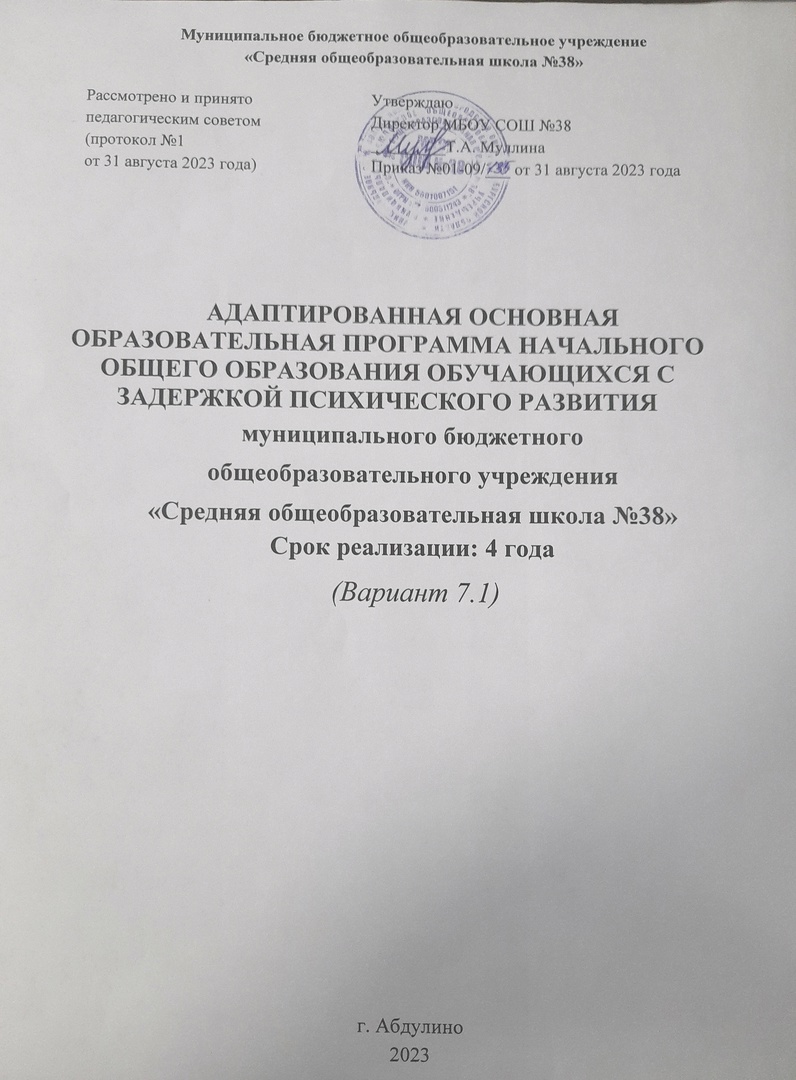 ОГЛАВЛЕНИЕОбщие положения	1.	Целевой раздел (вариант 7.1)1.1.	Пояснительная записка	1.2.	Планируемые результаты освоения обучающимся с задержкой психического	развития АООП основного общего образования	1.3.	Система	оценки	достижения	обучающегося	с	ЗПР планируемых результатов освоения АООП основного общего образования 2.	 Содержательный раздел (вариант 7.1)2.1.	Рабочие программы учебных предметов	2.2.	Программа    формирования    универсальных    учебных действий	2.3.	Программа коррекционной работы	2.4.	Рабочая программа воспитания	3.	 Организационный раздел (вариант 7.1)3.1.	Учебный план	3.2.	Календарный учебный график	Календарный план воспитательной работы	ОБЩИЕ ПОЛОЖЕНИЯАдаптированная основная общеобразовательная программа начального общего образования учащихся с задержкой психического развития (далее АООП НОО обучающихся с ЗПР) – это общеобразовательная программа, адаптированная для обучения данной категории учащихся с учетом особенностей их психофизического развития, индивидуальных возможностей, особых образовательных потребностей, обеспечивающая коррекцию нарушений развития и социальную адаптацию.АООП НОО для учащихся с ЗПР представляет собой адаптированный вариант ООП НОО. Адаптированная основная общеобразовательная программа начального общего образования учащихся с задержкой психического развития разработана в соответствии с требованиями федерального государственного образовательного стандарта (далее - Стандарт) учащихся с задержкой психического развития, предъявляемыми к структуре, условиям реализации и планируемым результатам освоения АООП.Структура АООП НОО учащихся с задержкой психического развития (вариант 7.1) ключает целевой, содержательный и организационный разделы.Целевой раздел определяет общее назначение, цели, задачи и планируемые результаты реализации АООП образовательной организацией (далее — Организация), а также способы определения достижения этих целей и результатов. Он включает:пояснительную записку;планируемые результаты освоения учащимися с ЗПР АООП НОО;-систему оценки достижения планируемых результатов освоения учащимися с ЗПР АООП НОО.Содержательный раздел определяет общее содержание образования учащихся с ЗПР и включает следующие программы, ориентированные на достижение личностных, метапредметных и предметных результатов:программу формирования универсальных учебных действий;программы отдельных учебных предметов;программу духовно-нравственного развития учащихся;программу формирования экологической культуры, здорового и безопасного образа жизни;программу коррекционной работы с учащимися ЗПР;программу внеурочной деятельностиОрганизационный раздел определяет общие рамки организации образовательного процесса, а также механизмы реализации АООП НОО.Организационный раздел включает:учебный план НОО и календарный учебный график;систему специальных условий реализации АООП НОО учащихся с ЗПР (кадровые, финансово-экономические, материально-технические).АООП НОО для учащихся с ЗПР (оба варианта), имеющих инвалидность, дополняется индивидуальной программой реабилитации инвалида (далее ‒ ИПР) в части создания специальных условий получения образования.Определение варианта АООП образования учащихся с ЗПР (оба варианта) осуществляется на основе рекомендаций психолого-медико-педагогической комиссии (далее ‒ ПМПК), сформулированных по результатам его комплексного психолого-медико-педагогического обследования, с учетом индивидуальной программы развития инвалида (далее ‒ ИПР) и в порядке, установленном законодательством РФ.Принципы и подходы к формированию АООП НОО учащихся с ЗПРВ основу разработки АООП для учащихся с задержкой психического развития (далее ЗПР) заложены дифференцированный и деятельностный подходы.Дифференцированный подход к построению АООП НОО, разработке и её реализации для учащихся с ЗПР предполагает учет их особых образовательных потребностей, которые проявляются в неоднородности возможностей освоения содержания образования. Применение дифференцированного подхода к созданию образовательных программ обеспечивает разнообразие содержания, предоставляя учащимся данной категории возможность реализовать индивидуальный потенциал развития. Дифференцированно реализуются требования к структуре АООП НОО, условиям реализации АООП НОО, результатам освоения АООП НОО.Деятельностный подход основывается на теоретических положениях отечественной психологической науки, раскрывающих основные закономерности и структуру образования с учетом специфики развития личности учащегося с ЗПР. Деятельностный подход в образовании строится на признании того, что развитие личности учащихся школьного возраста определяется характером организации доступной им деятельности (предметно-практической и учебной).Основным средством реализации деятельностного подхода в образовании является обучение как процесс организации познавательной и предметно-практической деятельности учащихся, обеспечивающий овладение ими содержанием образования.В контексте разработки АООП образования для учащихся с ЗПР (вариант 7.1) реализация деятельностного подхода обеспечивает:придание результатам образования социально и личностно значимого характера;прочное усвоение учащимися знаний и опыта разнообразной деятельности и поведения, возможность их продвижения в изучаемых предметных областях;существенное повышение мотивации и интереса к учению, приобретению нового опыта деятельности и поведения;обеспечение условий для общекультурного и личностного развития на основе формирования базовых учебных действий, которые обеспечивают не только успешное усвоение некоторых элементов системы научных знаний, умений и навыков (академических результатов), но и прежде всего жизненной компетенции, составляющей основу социальной успешности.АООП НОО направлена на обеспечение равных возможностей получения учащимися с задержкой психического развития качественного начального общего образования. Адаптация программы предполагает введение программы коррекционной работы, ориентированной на удовлетворение особых образовательных потребностей обучающихся с ЗПР и поддержку в освоении АООП НОО, требований к результатам освоения программы коррекционной работы и условиям реализации АООП НОО. Адаптированная основная общеобразовательная программа начального общего образования обучающихся с задержкой психического развития определяет содержание образования, ожидаемые результаты и систему контрольно-измерительных результатов.Кроме того, в основе формирования АООП НОО учащихся с ЗПР положены принципы государственной политики РФ в области образования (гуманистический характер образования, единство образовательного пространства на территории Российской Федерации, светский характер образования, общедоступность образования, адаптивность системы образования к уровням и особенностям развития и подготовки учащихся и воспитанников), учета их типологических и индивидуальных образовательных потребностей, коррекционной направленности образовательного процесса, принцип сотрудничества с семьей, принцип преемственности, предполагающий при проектировании АООП начального общего образования ориентировку на программу основного общего образования, что обеспечивает непрерывность образования обучающихся с задержкой психического развития.Нормативные документы для разработки АООП НООАдаптированная основная общеобразовательная программа для учащихся с задержкой психического развития (вариант 7.1) в МБОУ СОШ №38 основывается на нормативных документах:Федеральный закон Российской Федерации от 29.12.2012 №273 «Об образовании в Российской Федерации» (в ред. от 07.05.2013 г. №99-ФЗ; 23.07.2013 г. №203-ФЗ)Приказ Минобрнауки России от 30.08.2013 г. №1015 “Об утверждении Порядка организации и осуществления образовательной деятельности по основным общеобразовательным программам - образовательным программам начального, основного общего и среднего общего образования” (в ред. от 13.12.2013 г., от 28.05.2014 г., от 17.07.2015 г.);Приказ Министерства образования и науки РФ об утверждении Федерального Государственного образовательного стандарта начального общего образования обучающихся с ограниченными возможностями здоровья от 19.12.2014 г. №1598;Примерная адаптированная основная общеобразовательная программа (Пр. АООП вариант 7.1) начального общего образования на основе ФГОС для обучающихся с задержкой психического развития;Постановление Главного государственного санитарного врача РФ от 29.12.2010 г. №189 “Об утверждении СанПин 2.4.2.28.21-10 “Санитарно-эпидемиологические требования к условиям и организации в общеобразовательных учреждениях, с изменениями и дополнениями от 29.06.2011, 25.12.2013, 24.11.2015);Постановление Главного государственного санитарного врача РФ от 10.07.2015 г №26 “Об утверждении СанПин 2.4.2.3286-15 “Санитарно-эпидемиологические требования к условиям и организации обучения и воспитания в организациях, осуществляющих образовательную деятельность по адаптированным основным общеобразовательным программам для обучающихся с ограниченными возможностями здоровья”.Приказ Минобрнауки России от 09.01.2014 г. №2 “Об утверждении Порядка применения организациями, осуществляющими образовательную деятельность, электронного обучения, дистанционных образовательных технологий при реализации образовательных программ;Федеральный государственный образовательный стандарт начального общего образования обучающихся с задержкой психического развития;Устав МБОУ СОШ №38АДАПТИРОВАННАЯ ОСНОВНАЯ ОБЩЕОБРАЗОВАТЕЛЬНАЯ ПРОГРАММА НАЧАЛЬНОГО ОБЩЕГО ОБРАЗОВАНИЯ УЧАЩИХСЯ С ЗАДЕРЖКОЙ ПСИХИЧЕСКОГО РАЗВИТИЯ (ВАРИАНТ 7.1)Целевой раздел (вариант 7.1)Пояснительная записка. Цель и задачи реализации.Цель реализации АООП НОО обучающихся с ЗПР: обеспечение выполнения требований ФГОС НОО обучающихся с ОВЗ посредством создания условий для максимального удовлетворения особых образовательных потребностей обучающихся с ЗПР, обеспечивающих усвоение ими социального и культурного опыта.Достижение поставленной цели предусматривает решение следующих основных задач:формирование общей культуры, духовно-нравственное, гражданское, социальное, личностное и интеллектуальное развитие, развитие творческих способностей, сохранение и укрепление здоровья обучающихся с ЗПР;достижение планируемых результатов освоения АООП НОО для обучающихся с ЗПР, целевых установок, приобретение знаний, умений, навыков, компетенций и компетентностей, определяемых личностными, семейными, общественными, государственными потребностями и возможностями обучающегося с ЗПР, индивидуальными особенностями развития и состояния здоровья;становление и развитие личности обучающегося с ЗПР в ее индивидуальности, самобытности, уникальности и неповторимости с обеспечением преодоления возможных трудностей познавательного, коммуникативного, двигательного, личностного развития;создание благоприятных условий для удовлетворения особых образовательных потребностей обучающихся с ЗПР;обеспечение доступности получения качественного начального общего образования; обеспечение преемственности начального общего и основного общего образования; выявление и развитие возможностей и способностей обучающихся с ЗПР черезорганизацию их общественно полезной деятельности, проведения спортивно- оздоровительной работы, организацию художественного творчества с использованием системы клубов, секций, студий и кружков (включая организационные формы на основе сетевого взаимодействия), проведении спортивных, творческих и других соревнований;использование в образовательном процессе современных образовательных технологий деятельностного типа;предоставление обучающимся с ЗПР возможности для эффективной самостоятельной работы;участие педагогических работников, обучающихся, их родителей (законных представителей) и общественности в проектировании и развитии внутришкольной социальной среды;включение обучающихся в процессы познания и преобразования внешкольной социальной среды (населенного пункта, района, города).Общая характеристика.АООП НОО обучающихся с ЗПР (вариант 7.1) разработана в соответствии с требованиями ФГОС НОО обучающихся с ОВЗ к ее структуре, условиям реализации и результатам освоения.Вариант 7.1 предполагает, что обучающийся с ЗПР получает образование, полностью соответствующее по итоговым достижениям к моменту завершения обучения образованию обучающихся, не имеющих ограничений по возможностям здоровья, в те же сроки обучения (1 - 4 классы).АООП НОО для обучающихся с ЗПР (вариант 7.1), представляет собой адаптированный вариант ФОП НОО. Адаптация программы предполагает введение программы коррекционной работы, ориентированной на удовлетворение особых образовательных потребностей обучающихся с ЗПР и поддержку в освоении АООП НОО (вариант 7.1), требований к результатам освоения программы коррекционной работы ФАОП НОО для обучающихся с ЗПР. Обязательными условиями реализации АООП НОО для обучающихся с ЗПР является психолого-педагогическое сопровождение обучающегося, согласованная работа педагогических работников, реализующими программу коррекционной работы, содержание которой для каждого обучающегося определяется с учетом его особых образовательных потребностей на основе рекомендаций ПМПК, ИПРА.Определение варианта АООП НОО для обучающихся с ЗПР осуществляется на основе заключения ПМПК, сформулированного по результатам его комплексного психолого- педагогического обследования, с учетом ИПРА (при наличии).АООП НОО (вариант 7.1) адресована обучающимся с ЗПР, достигшим к моменту поступления в школу уровня психофизического развития близкого возрастной норме, но отмечаются трудности произвольной саморегуляции, проявляющейся в условиях деятельности и организованного поведения, и признаки общей социально-эмоциональной незрелости. Кроме того, у данной категории обучающихся могут отмечаться признаки легкой органической недостаточности ЦНС, выражающиеся в повышенной психической истощаемости с сопутствующим снижением умственной работоспособности и устойчивости к интеллектуальным и эмоциональным нагрузкам. Помимо перечисленных характеристик, у обучающихся могут отмечаться типичные, в разной степени выраженные, дисфункции в сферах пространственных представлений, зрительно-моторной координации, фонетико-фонематического развития, нейродинамики, но при этом наблюдается устойчивость форм адаптивного поведения.Особые образовательные потребности обучающихся с ЗПР, осваивающих АООП НОО (вариант 7.1).Особые образовательные потребности различаются у обучающихся с ОВЗ разных категорий, поскольку задаются спецификой нарушения психического развития, определяют особую логику построения учебного процесса и находят свое отражение в структуре и содержании образования. Наряду с этим современные научные представления об особенностях психофизического развития разных групп обучающихся позволяют выделить образовательные потребности, как общие для всех обучающихся с ОВЗ, так и специфические.К общим потребностям относятся:получение специальной помощи средствами образования сразу же после выявления первичного нарушения развития;выделение пропедевтического периода в образовании, обеспечивающего преемственность между дошкольным и школьным этапами;получение начального общего образования в условиях образовательных организаций общего или специального типа, адекватного образовательным потребностям обучающегося с ОВЗ;обязательность непрерывности коррекционно-развивающего процесса, реализуемого, как через содержание предметных областей, так и в процессе индивидуальной работы;психологическое сопровождение, оптимизирующее взаимодействие обучающегося с педагогическими работниками и одноклассниками;психологическое сопровождение, направленное на установление взаимодействия семьи и образовательной организации;постепенное расширение образовательного пространства, выходящего за пределы образовательной организации.Для обучающихся с ЗПР, осваивающих ФАОП НОО (вариант 7.1), характерны следующие специфические образовательные потребности:обеспечение особой пространственной и временной организации образовательной среды с учетом функционального состояния ЦНС и нейродинамики психических процессов обучающихся с ЗПР (быстрой истощаемости, низкой работоспособности, пониженного общего тонуса);комплексное сопровождение, направленное на компенсацию дефицитов эмоционального развития, формирование осознанной саморегуляции познавательной деятельности и поведения;организация процесса обучения с учетом специфики усвоения знаний, умений и навыков обучающимися с ЗПР с учетом темпа учебной работы ("пошаговом" предъявлении материала, дозированной помощи взрослого, использовании специальных методов, приемов и средств, способствующих как общему развитию обучающегося, так и компенсации индивидуальных недостатков развития);учет актуальных и потенциальных познавательных возможностей, обеспечение индивидуального темпа обучения и продвижения в образовательном пространстве для разных групп обучающихся с ЗПР;профилактика и коррекция социокультурной и школьной дезадаптации;постоянный (пошаговый) мониторинг результативности образования и сформированности социальной компетенции обучающихся, уровня и динамики психофизического развития;обеспечение непрерывного контроля за становлением учебно-познавательной деятельности обучающегося с ЗПР, продолжающегося до достижения уровня, позволяющего справляться с учебными заданиями самостоятельно;постоянное стимулирование познавательной активности, побуждение интереса к себе, окружающему предметному и социальному миру;постоянная помощь в осмыслении и расширении контекста усваиваемых знаний, в закреплении и совершенствовании освоенных умений;специальное обучение "переносу" сформированных знаний и умений в новые ситуации взаимодействия с действительностью;постоянная актуализация знаний, умений и одобряемых обществом норм поведения; использование преимущественно позитивных средств стимуляции деятельности иповедения;развитие и отработка средств коммуникации, приемов конструктивного общения и взаимодействия (с членами семьи, со сверстниками, с взрослыми), формирование навыков социально одобряемого поведения;специальная психокоррекционная помощь, направленная на формирование способности к самостоятельной организации собственной деятельности и осознанию возникающих трудностей, формирование умения запрашивать и использовать помощь взрослого;обеспечение взаимодействия семьи и образовательной организации (сотрудничество с родителями (законными представителями), активизация ресурсов семьи для формирования социально активной позиции, нравственных и общекультурных ценностей).Планируемые результаты освоения обучающимися с ЗПР АООП НОО (вариант 7.1).Самым общим результатом освоения АООП НОО обучающихся с ЗПР должно стать полноценное начальное общее образование, развитие социальных (жизненных) компетенций.Планируемые результаты освоения обучающимися с ЗПР АООП НОО дополняются результатами освоения программы коррекционной работы.Результаты освоения программы коррекционной работы отражают сформированность социальных (жизненных) компетенций, необходимых для решения практико- ориентированных задач и обеспечивающих становление социальных отношений обучающихся с ЗПР в различных средах:развитие адекватных представлений о собственных возможностях, о насущно необходимом жизнеобеспечении, проявляющееся:в умении различать учебные ситуации, в которых необходима посторонняя помощь  для ее разрешения, с ситуациями, в которых решение можно найти самому; в умении обратиться к учителю при затруднениях в учебном процессе;в умении написать при необходимости сообщение, правильно выбрать адресата (близкого человека), корректно и точно сформулировать возникшую проблему.овладение социально-бытовыми умениями, используемыми в повседневной жизни, проявляющееся:в расширении представлений об устройстве домашней жизни, разнообразии повседневных бытовых дел, понимании предназначения окружающих в быту предметов и вещей;в умении включаться в разнообразные повседневные дела, принимать посильное участие;в адекватной оценке своих возможностей для выполнения определенных обязанностей в каких-то областях домашней жизни, умении брать на себя ответственность в этой деятельности;в расширении представлений об устройстве школьной жизни, участии в повседневной жизни класса, принятии на себя обязанностей наряду с другими детьми;в умении ориентироваться в пространстве школы, ориентироваться в расписании занятий;в умении включаться в разнообразные повседневные школьные дела, принимать посильное участие, брать на себя ответственность;в стремлении участвовать в подготовке и проведении праздников в школе, овладение навыками коммуникации и принятыми ритуалами социального взаимодействия, проявляющееся:в расширении знаний правил коммуникации;в расширении и обогащении опыта коммуникации обучающегося в ближнем и дальнем окружении, расширении круга ситуаций, в которых обучающийся может использовать коммуникацию как средство достижения цели;в умении решать актуальные школьные и житейские задачи, используя коммуникацию как средство достижения цели (вербальную, невербальную);в умении начать и поддержать разговор, задать вопрос, выразить свои намерения, просьбу, пожелание, опасения, завершить разговор;в умении корректно выразить отказ и недовольство, благодарность, сочувствие; в умении получать и уточнять информацию от собеседника;в освоении культурных форм выражения своих чувств.способность к осмыслению и дифференциации картины мира, ее пространственно- временной организации, проявляющаяся:в расширении и обогащении опыта реального взаимодействия обучающегося с бытовым окружением, миром природных явлений и вещей, расширении адекватных представлений об опасности и безопасности;в адекватности бытового поведения обучающегося с точки зрения опасности (безопасности) для себя и для окружающих; сохранности окружающей предметной и природной среды;в расширении и накоплении знакомых и разнообразно освоенных мест за пределами дома и школы;в расширении представлений о целостной и подробной картине мира, упорядоченной в пространстве и времени, адекватных возрасту обучающегося;в умении накапливать личные впечатления, связанные с явлениями окружающего мира;в умении устанавливать взаимосвязь между природным порядком и ходом собственной жизни в семье и в школе;в умении устанавливать взаимосвязь общественного порядка и уклада собственной жизни в семье и в школе, соответствовать этому порядку;в развитии любознательности, наблюдательности, способности замечать новое, задавать вопросы;в развитии активности во взаимодействии с миром, понимании собственной результативности;в накоплении опыта освоения нового при помощи экскурсий и путешествий;в умении передать свои впечатления, соображения, умозаключения так, чтобы быть понятым другим человеком;в умении принимать и включать в свой личный опыт жизненный опыт других людей; в способности взаимодействовать с другими людьми, умении делиться своимивоспоминаниями, впечатлениями и планами.способность к осмыслению социального окружения, своего места в нем, принятие соответствующих возрасту ценностей и социальных ролей, проявляющаяся:в знании правил поведения и социальных ритуалов, умении их адекватно использовать в разных социальных ситуациях с людьми разного статуса, с близкими в семье; с педагогическими работниками и обучающимися в школе; со знакомыми и незнакомыми людьми;в умении корректно привлечь к себе внимание, отстраниться от нежелательного контакта, выразить свои чувства, отказ, недовольство, благодарность, сочувствие, намерение, просьбу, опасение и другие.в освоении возможностей и допустимых границ социальных контактов, выработки адекватной дистанции в зависимости от ситуации общения;в умении проявлять инициативу, корректно устанавливать и ограничивать контакт;в умении не быть назойливым в своих просьбах и требованиях, быть благодарным за проявление внимания и оказание помощи;в умении применять формы выражения своих чувств соответственно ситуации социального контакта.Результаты специальной поддержки освоения АООП НОО должны отражать: способность усваивать новый учебный материал, адекватно включаться в классные занятия и соответствовать общему темпу занятий;способность использовать речевые возможности на уроках при ответах и в других ситуациях общения, умение передавать свои впечатления, умозаключения так, чтобы быть понятым другим человеком, умение задавать вопросы;способность к наблюдательности, умение замечать новое;овладение эффективными способами учебно-познавательной и предметно- практической деятельности;стремление к активности и самостоятельности в разных видах предметно- практической деятельности;умение ставить и удерживать цель деятельности; планировать действия; определять и сохранять способ действий; использовать самоконтроль на всех этапах деятельности; осуществлять словесный отчет о процессе и результатах деятельности; оценивать процесс и результат деятельности;сформированные в соответствии с требованиями к результатам освоения АООП НОО (вариант 7.1) предметные, метапредметные и личностные результаты;сформированные в соответствии АООП НОО (вариант 7.1) УУД.Требования к результатам освоения программы коррекционной работы конкретизируются применительно к каждому обучающемуся с ЗПР в соответствии с его потенциальными возможностями и особыми образовательными потребностями.Система оценки достижения обучающимися с ЗПР планируемых результатов освоения АООП НОО (вариант 7.1).Основными направлениями и целями оценочной деятельности являются оценка образовательных достижений обучающихся и оценка результатов деятельности образовательных организаций и педагогических кадров. Полученные данные используются для оценки состояния и тенденций развития системы образования.Система оценки достижения обучающимися с ЗПР планируемых результатов освоения АООП НОО (вариант 7.1) предполагает комплексный подход к оценке результатов образования, позволяющий вести оценку достижения обучающимися всех трех групп результатов образования: личностных, метапредметных и предметных.Оценка результатов освоения обучающимися АООП НОО (вариант 7.1) ЗПР (кроме программы коррекционной работы) осуществляется в соответствии с требованиями ФГОС НОО.Оценивать достижения обучающимся с ЗПР планируемых результатов необходимо при завершении каждого уровня образования, поскольку у обучающегося с ЗПР может быть индивидуальный темп освоения содержания образования и стандартизация планируемых результатов образования в более короткие промежутки времени объективно невозможна.Обучающиеся с ЗПР имеют право на прохождение текущей, промежуточной и государственной итоговой аттестации освоения АООП НОО для обучающихся с ЗПР в иных формах.Специальные условия проведения текущей, промежуточной и итоговой (по итогам освоения АООП НОО для обучающихся ЗПР) аттестации обучающихся с ЗПР включают:особую форму организации аттестации (в малой группе, индивидуальную) с учетом особых образовательных потребностей и индивидуальных особенностей обучающихся с ЗПР;привычную обстановку в классе (присутствие своего учителя, наличие привычных для обучающихся мнестических опор: наглядных схем, шаблонов общего хода выполнения заданий);присутствие в начале работы этапа общей организации деятельности;адаптирование инструкции с учетом особых образовательных потребностей и индивидуальных трудностей обучающихся с ЗПР:упрощение формулировок по грамматическому и семантическому оформлению;упрощение многозвеньевой инструкции посредством деления ее на короткие смысловые единицы, задающие поэтапность (пошаговость) выполнения задания;в дополнение к письменной инструкции к заданию, при необходимости, она дополнительно прочитывается педагогическим работником вслух в медленном темпе с четкими смысловыми акцентами;при необходимости адаптирование текста задания с учетом особых образовательных потребностей и индивидуальных трудностей обучающихся с ЗПР (более крупный шрифт, четкое отграничение одного задания от другого; упрощение формулировок задания по грамматическому и семантическому оформлению);при необходимости предоставление дифференцированной помощи: стимулирующей (одобрение, эмоциональная поддержка), организующей (привлечение внимания, концентрирование на выполнении работы, напоминание о необходимости самопроверки), направляющей (повторение и разъяснение инструкции к заданию);увеличение времени на выполнение заданий;возможность организации короткого перерыва (10 - 15 минут) при нарастании в поведении обучающегося проявлений утомления, истощения;недопустимыми являются негативные реакции со стороны педагогического работника, создание ситуаций, приводящих к эмоциональному травмированию обучающегося.Система оценки достижения обучающимися с ЗПР планируемых результатов освоения АООП НОО для обучающихся с ЗПР должна предусматривать оценку достижения обучающимися с ЗПР планируемых результатов освоения программы коррекционной работы.Оценка достижения обучающимися с ЗПР планируемых результатов освоения программы коррекционной работы.1Оценка результатов освоения обучающимися с ЗПР программы коррекционной работы, составляющей неотъемлемую часть АООП НОО.При определении подходов к оценке результатов освоения обучающимися с ЗПР программы коррекционной работы целесообразно опираться на следующие принципы:дифференциации оценки достижений с учетом типологических и индивидуальных особенностей развития и особых образовательных потребностей обучающихся с ЗПР;динамичности оценки достижений, предполагающей изучение изменений психического и социального развития, индивидуальных способностей и возможностей обучающихся с ЗПР;единства параметров, критериев и инструментария оценки достижений в освоении содержания АООП НОО, что сможет обеспечить объективность оценки.Эти принципы, отражая основные закономерности целостного процесса образования обучающихся с ЗПР, самым тесным образом взаимосвязаны и касаются одновременно разных сторон процесса осуществления оценки результатов освоения программы коррекционной работы.Основным	объектом		оценки	достижений	планируемых	результатов	освоения обучающимися		с	ЗПР	программы	коррекционной	работы		выступает		наличие положительной динамики обучающихся в интегративных показателях, отражающих успешность достижения образовательных достижений и преодоления отклонений развития. Оценка результатов освоения обучающимися с ЗПР программы   коррекционной работы может осуществляться с помощью мониторинговых процедур. Мониторинг, обладая такими характеристиками, как непрерывность, диагностичность, научность, информативность, наличие обратной связи, позволяет осуществить не только оценку достижений	планируемых		результатов	освоения		обучающимися	программы коррекционной работы, но и вносить (в случае необходимости) коррективы в ее содержание и организацию. В целях оценки результатов освоения обучающимися с ЗПР программыкоррекционной работы целесообразно использовать все три формы мониторинга:Стартовая диагностика позволяет наряду с выявлением индивидуальных особых образовательных потребностей и возможностей обучающихся, выявить исходный уровень развития интегративных показателей, свидетельствующий о степени влияния нарушений развития на учебно-познавательную деятельность и повседневную жизнь.Текущая диагностика используется для осуществления мониторинга в течение всего времени обучения обучающегося на уровне начального общего образования. При использовании данной формы мониторинга можно использовать экспресс-диагностику интегративных показателей, состояние которых позволяет судить об успешности (наличие положительной динамики) или неуспешности (отсутствие даже незначительной положительной динамики) обучающихся с ЗПР в освоении планируемых результатов овладения программой коррекционной работы. Данные экспресс-диагностики выступают в качестве ориентировочной основы для определения дальнейшей стратегии: продолжения реализации разработанной программы коррекционной работы или внесения в нее определенных корректив.Финишная диагностика проводится на заключительном этапе обучения на уровне начального общего образования обучающегося с ЗПР в соответствии с планируемыми результатами освоения обучающимися программы коррекционной работы.Организационно-содержательные характеристики стартовой, текущей и финишной диагностики разрабатывает образовательная организация с учетом типологических и индивидуальных особенностей обучающихся, их индивидуальных особых образовательных потребностей.Для оценки результатов освоения обучающимися с ЗПР программы коррекционной работы используется метод экспертной оценки, который представляет собой процедуру оценки результатов на основе мнений группы специалистов (экспертов). Данная группа экспертов объединяет всех участников образовательного процесса - тех, кто обучает, воспитывает и тесно контактирует с обучающимся. Задачей такой экспертной группы является выработка общей оценки достижений обучающегося в сфере социальной (жизненной) компетенции, которая обязательно включает мнение семьи, близких обучающегося. Основой оценки продвижения обучающегося в социальной (жизненной) компетенции служит анализ изменений его поведения в повседневной жизни - в школе и дома.Для полноты оценки достижений планируемых результатов освоения обучающимися программы коррекционной работы, следует учитывать мнение родителей (законных представителей), поскольку наличие положительной динамики обучающихся по интегративным показателям, свидетельствующей об ослаблении (отсутствии ослабления) степени влияния нарушений развития на жизнедеятельность обучающихся, проявляется не только в учебно-познавательной деятельности, но и в повседневной жизни.В случаях стойкого отсутствия положительной динамики в результатах освоения программы коррекционной работы обучающегося в случае согласия родителей (законных представителей) необходимо направить на расширенное психолого-педагогическое обследование для получения необходимой информации, позволяющей внести коррективы в организацию и содержание программы коррекционной работы.Результаты освоения обучающимися с ЗПР программы коррекционной работы не выносятся на итоговую оценку.Содержательный раздел (вариант 7.1)Рабочие программы учебных предметов, учебных курсовФедеральные рабочие программы учебных предметов, учебных курсов (в том числе внеурочной деятельности), учебных модулей соответствуют требованиям в ФГОС НОО и ООП НОО МБОУ СОШ №38 (см. соответствующий раздел ООП НОО).Программа формирования УУДПрограмма формирования УУД, имея междисциплинарный характер, служит основой для разработки рабочих программ учебных предметов, курсов коррекционно-развивающей области.Программа формирования УУД направлена на обеспечение системно- деятельностного подхода и призвана способствовать реализации развивающего потенциала начального общего образования обучающихся с ЗПР с учетом их особых образовательных потребностей за счет развития УУД, лежащих в основе умения учиться. Это достигается путем освоения обучающимися с ЗПР знаний, умений и навыков по отдельным учебным предметам, курсам коррекционно-развивающей области. При этом знания, умения и навыки рассматриваются как производные от соответствующих видов целенаправленных действий, если они формируются, применяются и сохраняются в тесной связи с практическими действиями самих обучающихся. Качество усвоения знаний, умений и навыков определяется освоением УУД.Программа формирования УУД устанавливает ценностные ориентиры начального общего образования данной группы обучающихся; определяет состав и характеристики универсальных учебных действий, доступных для освоения обучающимися с ЗПР в младшем школьном возрасте; выявляет связь УУД с содержанием учебных предметов, курсов коррекционно-развивающей области.Формирование УУД выступает основой реализации ценностных ориентиров начального общего образования в единстве процессов обучения и воспитания, познавательного и личностного развития обучающихся.Ценностными ориентирами начального общего образования выступают:формирование основ гражданской идентичности личности на основе:чувства сопричастности и гордости за свою Родину, народ и историю, осознания ответственности человека за благосостояние общества;восприятия	мира	как	единого	и	целостного	при	разнообразии	культур, национальностей, религий; уважения истории и культуры каждого народа;формирование психологических условий развития общения, сотрудничества на основе:проявления доброжелательности, доверия и внимания к людям, готовности к сотрудничеству и дружбе, оказанию помощи тем, кто в ней нуждается;уважения к окружающим - умения слушать и слышать партнера, признавать право каждого на собственное мнение и принимать решения с учетом позиций всех участников;адекватного использования компенсаторных способов для решения различных коммуникативных задач;опоры на опыт взаимодействия со сверстниками;развитие ценностно-смысловой сферы личности на основе общечеловеческих принципов нравственности и гуманизма:принятия и уважения ценностей семьи, образовательной организации, коллектива и стремления следовать им;ориентации на оценку собственных поступков, развития этических чувств (стыда, вины, совести) как регуляторов морального поведения;личностного самоопределения в учебной, социально-бытовой деятельности; восприятия "образа Я" как субъекта учебной деятельности;внутренней позиции к самостоятельности и активности; развития эстетических чувств;развитие умения учиться на основе:развития познавательных интересов, инициативы и любознательности, мотивов познания и творчества;формирования умения учиться и способности к организации своей деятельности (планированию, контролю, оценке);развитие самостоятельности, инициативы и ответственности личности на основе: формирования самоуважения и эмоционально-положительного отношения к себе и к окружающим, готовности открыто выражать и отстаивать свою позицию, критичности к своим поступкам и умения адекватно их оценивать;развития готовности к самостоятельным поступкам и действиям, ответственности за их результаты;формирования целеустремленности и настойчивости в достижении целей, готовности к преодолению трудностей, жизненного оптимизма;формирования умения противостоять действиям и ситуациям, представляющим угрозу жизни, здоровью, безопасности личности и общества, в пределах своих возможностей, в частности проявлять избирательность к информации, уважать частную жизнь и результаты труда других людей.Формирование у обучающихся УУД, представляющих обобщенные действия, открывает обучающимся с ЗПР возможность широкой ориентации в учебных предметах, в строении самой учебной деятельности, способствует освоению компонентов учебной деятельности, развитию познавательных и учебных мотивов, что оптимизирует протекание процесса учения.Функциями УУД выступают:обеспечение обучающемуся возможности самостоятельно осуществлять процесс учения, ставить учебные цели, искать и использовать необходимые средства и способы их достижения, контролировать и оценивать процесс и результаты деятельности;создание условий для личностного развития обучающихся, для успешного и эффективного усвоения знаний, умений, навыков и способов деятельности в процессе изучения учебных предметов и курсов коррекционно-развивающей области;оптимизация протекания процессов социальной адаптации и интеграции посредством формирования УУД;обеспечение преемственности образовательного процесса.Программа формирования УУД направлена на формирование у обучающихся личностных результатов, а также регулятивных, познавательных, коммуникативных учебных действий.Личностные результаты включают:внутреннюю позицию обучающегося на уровне положительного отношения к школе, ориентацию на содержательные моменты школьной действительности и принятия образца "хорошего ученика";мотивационную основу учебной деятельности, включающую социальные, учебно- познавательные и внешние мотивы;учебно-познавательный интерес к учебному материалу;ориентацию на понимание причин успеха или неуспеха в учебной деятельности, на понимание оценок учителей, сверстников, родителей (законных представителей);способность к оценке своей учебной деятельности;способность к осмыслению социального окружения, своего места в нем, принятия соответствующих возрасту ценностей и социальных ролей;знание основных моральных норм и ориентацию на их выполнение;установку на здоровый образ жизни и ее реализацию в реальном поведении и поступках;ориентацию на самостоятельность, активность, социально-бытовую независимость в доступных видах деятельности;принятие ценности природного мира, готовность следовать в своей деятельности нормам природоохранного, нерасточительного, здоровьесберегающего поведения;развитие чувство прекрасного и эстетического чувства на основе знакомства с мировой и отечественной художественной культурой;овладение доступными видами искусства.Регулятивные УУД представлены следующими умениями: принимать и сохранять учебную задачу;учитывать выделенные учителем ориентиры - действия в новом учебном материале в сотрудничестве с учителем;планировать свои действия в соответствии с поставленной задачей и условиями ее реализации, в том числе во внутреннем плане;осуществлять итоговый и пошаговый контроль по результату;оценивать правильность выполнения действия на уровне адекватной ретроспективной оценки соответствия результатов требованиям данной задачи;адекватно воспринимать предложения и оценку педагогических работников, других обучающихся, родителей (законных представителей) и других людей;адекватно	использовать	все	анализаторы	для	формирования	компенсаторных способов деятельности; различать способ и результат действия;вносить необходимые коррективы в действие после его завершения на основе его оценки и учета характера сделанных ошибок,использовать регулирующую и контролирующую функцию зрения в бытовой и учебной деятельности;осуществлять алгоритмизацию действий как основу компенсации.Познавательные УУД представлены следующими умениями:осуществлять поиск необходимой информации для выполнения учебных заданий, с использованием учебной литературы, энциклопедий, справочников (включая электронные, цифровые), в открытом информационном пространстве;осуществлять запись (фиксацию) выборочной информации, об окружающем мире и о себе самом, в том числе с помощью инструментов ИКТ;использовать знаково-символические средства, в том числе модели и схемы, для решения задач;строить сообщения в устной и письменной форме; ориентироваться на разнообразие способов решения задач;смыслового восприятия художественных и познавательных текстов, выделять существенную информацию из сообщений разных видов (в первую очередь текстов);осуществлять аналитико-синтетическую деятельность (сравнение, сериацию и классификацию), выбирая основания и критерии для указанных логических операций;устанавливать причинно-следственные связи в изучаемом круге явлений; осуществлять подведение под понятие на основе распознавания объектов, выделениясущественных признаков и их синтеза; устанавливать аналогии;адекватно использовать информационно-познавательную и ориентировочно- поисковую роль зрения;владеть компенсаторными способами познавательной деятельности.Коммуникативные УУД представлены следующими умениями:адекватно использовать коммуникативные, прежде всего речевые, средства для решения различных коммуникативных задач, строить монологическое высказывание (в том числе сопровождая его аудиовизуальной поддержкой), владеть диалогической формой коммуникации, используя, в том числе средства и инструменты ИКТ и дистанционного общения;формулировать собственное мнение и позицию;задавать вопросы, необходимые для организации собственной деятельности и сотрудничества с партнером;научится адекватно использовать компенсаторные способы, зрительное восприятие для решения различных коммуникативных задач;использовать невербальные средства общения для взаимодействия с партнером. Формирование УУД, обеспечивающих решение задач общекультурного, ценностно-личностного, познавательного развития обучающихся с ЗПР, реализуется в рамках целостного образовательного процесса в ходе изучения системы учебных предметов и курсов коррекционно-развивающей области, в условиях внеурочной и внешкольной деятельности.На уровне начального общего образования формирование УУД осуществляется на таких предметах, как "Русский язык", "Литературное чтение", "Английский язык", "Математика", "Окружающий мир (человек, природа, общество)", "Музыка", "Изобразительное искусство", "Технология (труд)", "Физическая культура" и на коррекционных курсах.Каждый учебный предмет раскрывает определенные возможности для формирования УУД.Программа коррекционной работы.2.4	ПРОГРАММА КОРРЕКЦИОННОЙ РАБОТЫПрограмма коррекционной работы (ПКР) является неотъемлемым структурным компонентом основной образовательной программы образовательной организации. ПКР разрабатывается для обучающихся с трудностями в обучении и социализации. В соответствии с ФГОС ООН программа коррекционной работы должна быть направлена на осуществление индивидуально -ориентированной психолого-педагогической помощи детям с трудностями в обучении и социализации в освоении программы основного начального образования, их социальную адаптацию и личностное самоопределение.Программа коррекционной работы должна обеспечивать:- выявление индивидуальных образовательных потребностей обучающихся, направленности личности, профессиональных склонностей;- систему комплексного психолого-педагогического сопровождения в условиях образовательной деятельности, включающего психолого-педагогическое обследование обучающихся и мониторинг динамики их развития, личностного становления, проведение индивидуальных и групповых коррекционно-развивающих занятий;- успешное освоение основной общеобразовательной программы основного начального образования, достижение обучающимися с трудностями в обучении и социализации предметных ,метапредметных и личностных результатов.Программа коррекционной работы  направлена на создание системы комплексной  помощи детям с ограниченными возможностями здоровья в освоении  основной образовательной программы и должна обеспечивать:- создание  в МБОУ СОШ № 38 специальных условий воспитания, обучения, позволяющих учитывать особые образовательные  потребности детей с ограниченными возможностями здоровья посредством индивидуализации и дифференциации образовательного процесса;-дальнейшую  социальную адаптацию и интеграцию детей с особыми образовательными потребностями в МБОУ СОШ № 38Разработка  и реализация программы коррекционной работы  осуществляется МБОУ СОШ № 38 как самостоятельно,  так и  совместно с другими образовательными учреждениями посредством организации сетевого взаимодействия.Программа коррекционной работы содержит:- план диагностических и коррекционно-развивающих мероприятий, обеспечивающих удовлетворение индивидуальных образовательных потребностей обучающихся и освоение ими программы основного начального образования;- описание условий обучения и воспитания обучающихся, методы обучения и воспитания, учебные пособия и дидактические материалы, технические средства обучения коллективного и индивидуального пользования, особенности проведения групповых и индивидуальных коррекционно-развивающих занятий;- описание основного содержания рабочих программ коррекционно-развивающих курсов;- планируемые результаты коррекционной работы и подходы к их оценке.ПКР вариативна по форме и по содержанию в зависимости от образовательных потребностей, характера имеющихся трудностей и особенностей социальной адаптации обучающихся, региональной специфики и особенностей образовательного процесса в образовательной организации.ПКР предусматривает создание условий обучения и воспитания, позволяющих учитывать индивидуальные образовательные потребности обучающихся посредством дифференцированного психолого-педагогического сопровождения, индивидуализации и дифференциации образовательного процесса.Программа ориентирована на развитие потенциальных возможностей обучающихся и их потребностей более высокого уровня, необходимых для дальнейшего обучения и успешной социализации.ПКР МБОУ СОШ № 38 может быть реализована при разных формах получения образования, включая обучение на дому и с применением дистанционных технологий. ПКР предусматривает организацию индивидуально-ориентированных коррекционно-развивающих мероприятий, обеспечивающих удовлетворение индивидуальных образовательных потребностей обучающихся в освоении ими программы основного общего образования. Степень включенности специалистов в программу коррекционной работы устанавливается самостоятельно образовательной организацией. Объем помощи, направления и содержание коррекционно-развивающей работы с обучающимся определяются на основании заключения психолого-педагогического консилиума образовательной организации (ППк) и психолого-медико-педагогической комиссии (ПМПК) при наличии.
    Реализация программы коррекционной работы предусматривает создание системы комплексной помощи на основе взаимодействия специалистов сопровождения и комплексного подхода к организации сопровождающей деятельности. Основным механизмом, обеспечивающим системность помощи, является психолого-педагогический консилиум образовательной организации. ПКР разрабатывается на период получения основного общего образования и включает следующие разделы:—Цели, задачи и принципы построения программы коррекционной работы.—Перечень и содержание направлений работы.—Механизмы реализации программы.—Условия реализации программы.—Планируемые результаты реализации программы.2.4.1	ЦЕЛИ, ЗАДАЧИ И ПРИНЦИПЫ ПОСТРОЕНИЯ КОРРЕКЦИОННОЙ РАБОТЫЦель программы коррекционной работы: определение комплексной системы психолого-педагогической и социальной помощи обучающимся с трудностями в обучении и социализации для успешного освоения основной образовательной программы начального образования на основе компенсации имеющихся нарушений и пропедевтики производных трудностей; формирования социальной компетентности, развития адаптивных способностей личности для самореализации в обществе.Задачи ПКР отражают разработку и реализацию содержания основных направлений работы (диагностическое, коррекционно-развивающее и психопрофилактическое, консультативное, информационно-просветительское).Задачи программы:1.	определение индивидуальных образовательных потребностей обучающихся с трудностями в обучении и социализации и оказание обучающимся специализированной помощи при освоении начальной образовательной программы основного общего образования;2.	определение оптимальных психолого-педагогических и организационных условий для получения основного общего образования обучающимися с трудностями в обучении и социализации, для развития личности обучающихся, их познавательных и коммуникативных способностей;3.	разработка и использование индивидуально-ориентированных коррекционно-развивающих образовательных программ, учебных планов для обучающихся с трудностями в обучении и социализации с учетом особенностей психофизического развития обучающихся, их индивидуальных возможностей;4.	реализация комплексного психолого-педагогического и социального   сопровождения   обучающихся   (в   соответствии с рекомендациями ППк и ПМПК при наличии);5.	реализация комплексной системы мероприятий по социальной адаптации и профессиональной ориентации обучающихся с трудностями в обучении и социализации;6.	обеспечение сетевого взаимодействия специалистов разного профиля в комплексной работе с обучающимися с трудностями в обучении и социализации;7.	осуществление информационно-просветительской и консультативной работы с родителями (законными представителя- ми) обучающихся с трудностями в обучении и социализации.Принципы программы коррекционной работы:—Преемственность. Принцип обеспечивает создание единого образовательного пространства при переходе от начального общего образования к основному общему образованию, способствует достижению личностных, метапредметных, предметных результатов освоения основных образовательных программ основного общего образования, необходимых школьникам с трудностями в обучении и социализации для продолжения образования. Принцип обеспечивает связь программы коррекционной работы с другими разделами про- граммы основного общего образования: программой формирования универсальных учебных действий, программой воспитания и социализации обучающихся.—Соблюдение интересов обучающихся. Принцип определяет позицию специалиста, который призван решать проблему обучающихся с максимальной пользой и в интересах обучающихся.—Непрерывность. Принцип гарантирует обучающемуся и его родителям непрерывность помощи до полного решения проблемы или определения подхода к ее решению.—Вариативность. Принцип предполагает создание вариативных условий для получения образования обучающимся, имеющими различные трудности в обучении и социализации.—Комплексность и системность. Принцип обеспечивает единство в подходах к диагностике, обучению и коррекции трудностей в обучении и социализации, взаимодействие учителей и специалистов различного профиля в решении проблем обучающихся. Принцип предполагает  комплексный психолого-педагогический характер преодоления трудностей и включает совместную работу педагогов и ряда специалистов.2.4.2	ПЕРЕЧЕНЬ И СОДЕРЖАНИЕ НАПРАВЛЕНИЙ РАБОТЫНаправления коррекционной работы — диагностическое, коррекционно-развивающее и психопрофилактическое, консультативное, информационно-просветительское — раскрываются содержательно в разных организационных формах деятельности образовательной организации.Данные направления отражают содержание системы комплексного психолого-педагогического сопровождения детей с трудностями в обучении и социализации.Характеристика содержания направлений коррекционной работыДиагностическая работа включает:- выявление индивидуальных образовательных потребностей обучающихся с трудностями в обучении и социализации приосвоении основной образовательной программы основного начального образования;- проведение комплексной социально-психолого-педагогической диагностики психического (психологического) и(или) физического развития обучающихся с трудностями в обучении и социализации; подготовка рекомендаций по оказанию обучающимся психолого-педагогической помощи в условиях образовательной организации;- определение уровня актуального развития и зоны ближайшего развития обучающегося с трудностями в обучении и социализации, выявление резервных возможностей обучающегося;- изучение развития эмоционально-волевой, познавательной, речевой сфер и личностных особенностей обучающихся;- изучение социальной ситуации развития и условий семейного воспитания обучающихся;- изучение адаптивных возможностей и уровня социализации обучающихся;- изучение индивидуальных образовательных и социально- коммуникативных потребностей обучающихся;- системный мониторинг уровня и динамики развития обучающихся, а также создания необходимых условий, соответствующих индивидуальным образовательным потребностям обучающихся с трудностями в обучении и социализации;-мониторинг динамики успешности освоения образовательных программ основного общего образования, включая программу коррекционной работы.Коррекционно-развивающая и психопрофилактическая работа включает:- реализацию комплексного  индивидуально-ориентированного психолого-педагогического и социального сопровождения обучающихся с трудностями в обучении и социализации в условиях образовательного процесса;- разработку и реализацию индивидуально-ориентированных коррекционно-развивающих программ; выбор и использование специальных методик, методов и приемов обучения в соответствии с образовательными потребностями обучающихся с трудностями в обучении и социализации;- организацию и проведение индивидуальных и групповых коррекционно-развивающих занятий, необходимых для преодоления нарушений развития, трудностей обучения и социализации;- коррекцию и развитие высших психических функций, эмоционально-волевой, познавательной и коммуникативной сфер;- развитие и укрепление зрелых личностных установок, формирование адекватных форм утверждения самостоятельности;- формирование способов регуляции поведения и эмоциональных состояний;- развитие форм и навыков личностного общения в группе сверстников, коммуникативной компетенции; совершенствовании навыков социализации и расширении социального взаимодействия со сверстниками;- организацию основных видов деятельности обучающихся в процессе освоения ими образовательных программ;- психологическую профилактику, направленную на сохранение, укрепление и развитие психологического здоровья обучающихся;- психопрофилактическую работу по сопровождению периода адаптации при переходе на уровень основного общего образования;- совершенствование навыков получения и использования информации (на основе ИКТ), способствующих повышению социальных компетенций и адаптации в реальных жизненных условиях;- социальную защиту ребенка в случаях неблагоприятных условий жизни при психотравмирующих обстоятельствах, в трудной жизненной ситуации.Консультативная работа включает:- выработку совместных обоснованных рекомендаций, единых для всех участников образовательного процесса, по основным направлениям работы с обучающимися с трудностями в обучении и социализации;-  консультирование специалистами педагогов по выбору индивидуально-ориентированных методов и приемов работы;- консультативную помощь семье в вопросах выбора стратегии воспитания и приемов коррекционно-развивающего обучения, в решении актуальных трудностей обучающегося;- консультационную поддержку и помощь, направленные на содействие свободному и осознанному выбору обучающимися профессии, формы и места обучения в соответствии с професиональными интересами, индивидуальными способностями и психофизиологическими особенностями.Информационно-просветительская работа включает:- информационную поддержку образовательной деятельности обучающихся, их родителей (законных представителей), педагогических работников;-  различные формы просветительской деятельности (лекции, беседы, информационные стенды, печатные материалы, электронные ресурсы), направленные на разъяснение участникам образовательного процесса — обучающимся (как имеющим, так и не имеющим трудности в обучении и социализации), их родителям (законным представителям), педагогическим работникам — вопросов, связанных с особенностями образовательного процесса;- проведение тематических выступлений, онлайн-консультаций для педагогов и родителей  (законных  представителей) по разъяснению индивидуально-типологических особенностей различных категорий обучающихся с трудностями в обучении и социализации.Перечень, содержание и план реализации в МБОУ СОШ № 38 коррекционно-развивающих мероприятий определяются в соответствии со следующими тематическими разделами:- мероприятия, направленные на развитие и коррекцию эмоциональной регуляции поведения и деятельности;- мероприятия, направленные на профилактику и коррекцию отклоняющегося поведения, формирование социально приемлемых моделей поведения в различных жизненных ситуациях, формирование устойчивой личностной позиции по отношению к неблагоприятному воздействию микросоциума;- мероприятия, направленные на развитие личностной сферы, развитие рефлексивной позиции личности, расширение адаптивных возможностей личности, формирование зрелых личностных установок, способствующих оптимальной адаптации в условиях реальной жизненной ситуации;- мероприятия, направленные на развитие и коррекцию коммуникативной сферы, развитие различных навыков коммуникации, способов конструктивного взаимодействия и сотрудничества;- мероприятия, направленные на развитие отдельных сторон познавательной сферы;- мероприятия, направленные на преодоление трудностей речевого развития;- мероприятия, направленные на психологическую поддержку обучающихся с инвалидностью.В учебной внеурочной деятельности коррекционно-развивающие занятия со специалистами планируются по индивидуально-ориентированным коррекционно-развивающим программам.Во внеучебной внеурочной деятельности коррекционно-развивающая работа может осуществляться по программам дополнительного образования разной направленности (художественно-эстетическая, оздоровительная и др.), опосредованно стимулирующих преодоление трудностей в обучении,  развитии и социальной адаптации.2.4.3	МЕХАНИЗМЫ РЕАЛИЗАЦИИ ПРОГРАММЫКоррекционная работа основного начального образования реализуется поэтапно. Для реализации требований к ПКР создается рабочая группа, в которую наряду с основными учителями целесообразно включить следующих специалистов: педагога-психолога.ПКР может быть подготовлена рабочей группой образовательной организации поэтапно. На подготовительном этапе определяется нормативно-правовое обеспечение коррекционно-развивающей  работы,  анализируется  состав  обучающихся с трудностями в обучении и социализации в образовательной организации, индивидуальные образовательные потребности обучающихся; сопоставляются результаты обучения на предыдущем уровне образования; создается (систематизируется, дополняется) фонд методических рекомендаций.На основном этапе разрабатываются общая стратегия обучения и воспитания обучающихся, организация и механизм реализации коррекционно-развивающей работы; раскрываются направления и ожидаемые результаты коррекционно-развивающей работы, описываются специальные требования к условиям реализации ПКР. Особенности содержания индивидуально-ориентированной работы могут быть представлены в рабочих коррекционно-развивающих программах, которые прилагаются к ПКР.На заключительном этапе осуществляется внутренняя экспертиза программы, возможна ее доработка; проводится обсуждение хода реализации программы на школьных консилиумах,методических объединениях групп педагогов и специалистов, работающих с обучающимися; принимается итоговое решение. Для  реализации  ПКР  в  образовательной  организации  может быть создана служба комплексного психолого-педагогического и социального сопровождения и поддержки обучающихся.Комплексное психолого-педагогическое и социальное сопровождение и поддержка обучающихся с трудностями в обучении и социализации обеспечиваются специалистами образовательной организации, регламентируются локальными нормативными актами  конкретной  образовательной  организации, а также ее уставом, реализуется преимущественно во внеурочной деятельности.Одним из условий комплексного сопровождения и поддержки обучающихся является тесное взаимодействие специалистов при участии педагогов образовательной организации, представителей администрации и родителей (законных представителей).Взаимодействие специалистов общеобразовательной организации обеспечивает системное сопровождение обучающихся специалистами различного профиля в образовательном процессе.Наиболее распространенные и действенные формы организованного взаимодействия специалистов - это консилиумы и службы сопровождения общеобразовательной организации, которые предоставляют многопрофильную помощь обучающимся и их родителям (законным представителям) в решении вопросов, связанных с адаптацией, обучением, воспитанием, развитием, социализацией обучающихся с трудностями в обучении и социализации.Психолого-педагогический консилиум (ППк) является внутришкольной формой организации сопровождения школьников с трудностями в обучении и социализации, положение и регламент работы которой разрабатывается образовательной организацией самостоятельно и утверждается локальным актом.Цель работы ППк: выявление индивидуальных образовательных потребностей обучающихся и оказание им помощи (выработка рекомендаций по обучению и воспитанию; выбор и отбор специальных методов, приемов и средств обучения). Специалисты консилиума проводят мониторинг и следят за динамикой развития и успеваемости обучающихся, своевременно вносят коррективы в программу обучения и в рабочие коррекционно-развивающие программы; рассматривают спорные и конфликтные случаи, предлагают и осуществляют отбор необходимых для обучающегося дополнительных дидактических материалов и учебных пособий.Программа коррекционной работы на этапе начального общего образования может реализовываться общеобразовательным учреждением как совместно с другими образовательными и иными организациями, так и самостоятельно (при наличии соответствующих ресурсов).Организация сетевого взаимодействия образовательных и иных организаций является одним из основных механизмов реализации программы коррекционной работы на уровне основного общего образования. Сетевая форма реализации программы коррекционной работы предполагает использование ресурсов нескольких образовательных организаций (общеобразовательная школа, государственные образовательные учреждения для обучающихся, нуждающихся в психолого-педагогической и медико-социальной помощи и др.), а также при необходимости ресурсов организаций науки, культуры, спорта и иных организаций.Сетевое взаимодействие осуществляется в форме совместной деятельности образовательных организаций, направленной на обеспечение условий для освоения обучающимися основной программы начального общего образования.Образовательные организации, участвующие в реализации программы коррекционной работы в рамках сетевого взаимодействия, должны иметь соответствующие лицензии на право осуществления образовательной деятельности. Порядок и условия взаимодействия образовательных организаций при совместной реализации программы коррекционной работы определяется договором между ними.При реализации содержания коррекционно-развивающей работы рекомендуется распределить зоны ответственности между учителями и разными специалистами, описать условия для их координации (план обследования обучающихся, их индивидуальные образовательные потребности, индивидуальные коррекционно-развивающие программы, мониторинг динамики развития и т. д.). Обсуждения проводятся на ППк образовательной организации, методических объединениях рабочих групп и др.2.4.4	ТРЕБОВАНИЯ К УСЛОВИЯМ РЕАЛИЗАЦИИ ПРОГРАММЫПсихолого-педагогическое обеспечение:—обеспечение дифференцированных условий (оптимальный режим учебных нагрузок);—обеспечение психолого-педагогических условий (коррекционно-развивающая направленность учебно-воспитательного процесса);—учет индивидуальных особенностей и особых образовательных, социально-коммуникативных потребностей обучающихся;—соблюдение комфортного психоэмоционального режима;—использование современных педагогических технологий, в том числе информационных, для оптимизации образовательного процесса, повышения его эффективности, доступности);—развитие коммуникативных компетенций, необходимых для жизни человека в обществе, на основе планомерного введения в более сложную социальную среду, расширения повседневного жизненного опыта, социальных контактов с другими людьми;—обеспечение активного сотрудничества обучающихся в разных видах деятельности, обогащение их социального опыта, активизация взаимодействия с разными партнерами по коммуникации за счет расширения образовательного, социального, коммуникативного пространства;—обеспечение специализированных условий (определение комплекса специальных задач  обучения,  ориентированных на индивидуальные образовательные потребности обучающихся;—использование специальных методов, приемов, средств обучения;—обеспечение участия всех обучающихся образовательной организации в проведении воспитательных, культурно-развлекательных, спортивно-оздоровительных и иных досуговых мероприятий;—обеспечение здоровьесберегающих условий (оздоровительный и охранительный режим, укрепление физического и психического здоровья, профилактика физических, умственных и психологических перегрузок обучающихся, соблюдение санитарно-гигиенических правил и норм).Программно-методическое обеспечениеВ процессе реализации программы коррекционной используются рабочие коррекционно-развивающие программы социально-педагогической направленности, диагностический и коррекционно-развивающий инструментарий, необходимый для осуществления профессиональной деятельности учителя, педагога-психолога и др. При необходимости могут быть использованы программы коррекционных курсов, предусмотренных адаптированными основными образовательными программами основного общего образования обучающихся с ограниченными возможностями здоровья.Кадровое обеспечениеКоррекционно-развивающая работа должна осуществляться специалистами соответствующей квалификации, имеющими специализированное образование, и педагогами, прошедшими обязательную курсовую или другие виды профессиональной подготовки.Уровень квалификации работников образовательного учреждения для каждой занимаемой должности должен соответствовать квалификационным характеристикам по соответствующей должности.Необходимо обеспечить на постоянной основе подготовку, переподготовку и повышение квалификации работников образовательных организаций, занимающихся решением вопросов образования школьников с трудностями в обучении и социализации. Педагогические работники образовательной организации должны иметь четкое представление об особенностях психического и (или) физического развития школьников с трудностями в обучении и социализации, об их индивидуальных образовательных и социально-коммуникативных потребностях, о методиках и технологиях организации образовательного и воспитательного процесса.Материально-техническое обеспечениеМатериально-техническое обеспечение заключается в создании надлежащей материально-технической базы,  позволяю- щей обеспечить адаптивную и коррекционно-развивающую среду образовательной организации, в том числе надлежащие материально-технические условия, обеспечивающие возможность для беспрепятственного доступа обучающихся с недостатками физического и (или) психического развития в здания и помещения образовательной организации и организацию их пребывания и обучения.Информационное обеспечениеНеобходимым условием реализации ПКР является создание информационной образовательной среды и на этой основе развитие дистанционной формы обучения с использованием современных информационно-коммуникационных технологий.Обязательным является создание системы широкого доступа обучающихся, родителей (законных представителей), педагогов к сетевым источникам информации, к информационно-методическим фондам, предполагающим наличие методических пособий и рекомендаций по всем направлениям и видам деятельности, наглядных пособий, мультимедийных, аудио- и видеоматериалов.Результатом реализации указанных требований должно быть создание комфортной развивающей образовательной среды:—преемственной по отношению к начальному общему образованию и учитывающей особенности организации основного общего образования, а также специфику психофизического развития школьников с трудностями обучения и социализации на данном уровне общего образования;—обеспечивающей воспитание, обучение, социальную адаптацию и интеграцию;—способствующей достижению целей основного общего образования, обеспечивающей его качество, доступность и открытость для обучающихся, их родителей (законных представителей);—способствующей достижению результатов освоения основной образовательной программы основного общего образования обучающимися в соответствии с требованиями, установленными Стандартом.2.4.5	ПЛАНИРУЕМЫЕ РЕЗУЛЬТАТЫ КОРРЕКЦИОННОЙ РАБОТЫПрограмма коррекционной работы предусматривает выполнение требований к результатам, определенным ФГОС ООН.Планируемые результаты ПКР имеют дифференцированный характер и могут определяться индивидуальными программами развития обучающихся.В зависимости от формы организации коррекционно-развивающей работы планируются разные группы результатов (личностные, метапредметные, предметные). В урочной деятельности отражаются предметные, метапредметные и личностные результаты. Во внеурочной — личностные и метапредметные результаты.Личностные результаты — индивидуальное продвижение обучающегося в личностном развитии (расширение круга социальных контактов, стремление к собственной результативности и др.).Метапредметные результаты — овладение общеучебными умениями с учетом индивидуальных особенностей; совершенствование умственных действий, направленных на анализ и управление своей деятельностью; сформированность коммуникативных действий, направленных на сотрудничество и конструктивное общение.Предметные результаты (овладение содержанием ООП ООН, конкретных предметных областей; подпрограмм) определяются совместно с учителем с учетом индивидуальных особенностей разных категорий школьников с трудностями в обучении и социализации.Достижения обучающихся рассматриваются с учетом их предыдущих индивидуальных достижений. Это может быть учет собственных достижений обучащегося (на основе портфеля его достижений).Мониторинг освоения ПКР проводится на ППк в ходе анализа результатов диагностической работы специалистов. Оценка образовательных достижений освоения ПКР осуществляется экспертной группой и может выражаться в уровневой шкале —3 балла — значительная динамика, 2 балла — удовлетворительная динамика, 1 балл — незначительная динамика, 0 баллов — отсутствие динамики.2.4. Рабочая программа воспитанияРабочая программа воспитания АООП НОО соответствует ООП НОО.Организационный раздел (вариант 7.1)Учебный планУчебный план АООП НОО для обучающихся с задержкой психического развития (вариант 7.1) соответствует учебному плану ООП НОО МБОУ СОШ №38.Обязательные предметные области и учебные предметы соответствуют положениям федерального учебного плана в ФОП НОО. Во внеурочную область федерального учебного плана включаются коррекционно-развивающие занятия по программе коррекционной работы в объеме 5 часов в неделю на одного обучающегося с ЗПР (пункт 3.4.16. Санитарно- эпидемиологических требований).Требования к условиям получения образования обучающимися с ЗПР представляют собой интегративное описание совокупности условий, необходимых для реализации ФАОП НОО, и структурируются по сферам ресурсного обеспечения. Интегративным результатом реализации указанных требований является создание комфортной коррекционно- развивающей образовательной среды для обучающихся с ЗПР, построенной с учетом их особых образовательных потребностей, которая обеспечивает высокое качество образования, его доступность, открытость и привлекательность для обучающихся, их родителей (законных представителей), духовно-нравственное развитие обучающихся, гарантирует охрану и укрепление физического, психического и социального здоровья обучающихся.При реализации данной федеральной адаптированной образовательной программы должны быть созданы специальные условия, обеспечивающие освоение обучающимися содержания образовательной программы в полном объеме с учетом их особых образовательных потребностей и особенностей здоровья.Календарный учебный графикКалендарный учебный график АООП НОО для обучающихся с задержкой психического развития (вариант 7.1) соответствует обязательным требованиям ФГОС ООО и соответствует календарному учебному графику ООП НОО МБОУ СОШ №38.Календарный план воспитательной работыКалендарный план воспитательной работы представлен в ООП НОО.Программа коррекционной работыДля учащихся данной категории в соответствии с ФГОС НОО учащихся с ОВЗ обязательной частью внеурочной деятельности является коррекционно-развивающая область, которая обеспечивает коррекцию недостатков в развитии учащегося.Программа коррекционной работы для детей с задержкой психического развития разработана и утверждена МБОУ СОШ №38, осуществляющим образовательную деятельность в соответствии с федеральным государственным образовательным стандартом начального общего образования для учащихся с ЗПР и с учетом примерной адаптированной образовательной программы начального общего образования детей с задержкой психического развития, является неотъемлемой частью АООП НОО учащихся с ЗПР.Программа коррекционной работы – это образовательная программа для учащихся с задержкой психического развития с учетом особенностей их психофизического развития, индивидуальных возможностей, особых образовательных потребностей и обеспечивающая коррекцию нарушений развития и социальную адаптацию.Цель программы коррекционной работы в соответствии с ФГОС НОО учащихся с ЗПР выступает создание системы комплексной помощи учащимся с ЗПР в освоении АООП НОО, коррекция недостатков в физическом и (или) психическом и речевом развитии учащихся, их социальная адаптация.Программа коррекционной работы предусматривает создание специальных условий обучения и воспитания, позволяющих учитывать особые образовательные потребности детей с ЗПР посредством индивидуализации и дифференциации образовательного процесса. Обучение осуществляется в образовательном учреждении по адаптированным программам или по индивидуальной программе, с использованием надомной формы обучения, направлено оно на освоение АООП, преодоление и (или) ослабление имеющихся у учащихся недостатков в психическом и физическом, речевом развитии.Задачи программы коррекционной работы:—своевременное выявление детей с трудностями адаптации;—определение особых образовательных потребностей детей с ЗПР, обусловленных недостатками в их физическом и (или) психическом, речевом развитии;—определение особенностей организации образовательного процесса для рассматриваемой категории детей в соответствии с индивидуальными особенностями каждого ребёнка, структурой этих особенностей и степенью их выраженности;—создание условий, способствующих освоению детьми с ЗПР АООП НОО и их интеграции в образовательном учреждении;—осуществление индивидуально-ориентированной психолого-медико-педагогической помощи детям с ЗПР с учётом особенностей психического или физического развития, индивидуальных возможностей детей (в соответствии с рекомендациями Территориальной психолого-медико-педагогической комиссии-ПМПК);—обеспечение возможности обучения и воспитания по коррекционным дополнительным образовательным программам и получения образовательных коррекционных услуг;—разработка и реализация учебного плана, организация индивидуальных и групповых занятий для детей с нарушениями в физическом и психическом здоровье;реализация системы мероприятий по социальной адаптации детей с умеренно ограниченными возможностями здоровья;оказание консультативной и методической помощи родителям (законным представителям) детей с умеренно ограниченными возможностями здоровья по медицинским, социальным, правовым и другим вопросам.Содержание программы коррекционной работы определяют следующие принципы:соблюдение интересов ребёнка. Принцип определяет позицию специалиста, который призван решать проблему ребёнка с максимальной пользой и в интересах ребёнка.системность. Принцип обеспечивает единство диагностики, коррекции и развития, т. е. системный подход к анализу особенностей развития и коррекции нарушений детей с ограниченными возможностями здоровья, а также всесторонний многоуровневый подход специалистов различного профиля, взаимодействие и согласованность их действий в решении проблем ребёнка; участие в данном процессе всех участников образовательного процесса.непрерывность. Принцип гарантирует ребёнку и его родителям (законным представителям) непрерывность помощи до полного решения проблемы или определения подхода к её решению.вариативность. Принцип предполагает создание вариативных условий для получения образования детьми, имеющими умеренно ограниченные возможности здоровья.—рекомендательный характер оказания помощи. Принцип обеспечивает соблюдение гарантированных законодательством прав родителей (законных представителей) детей с умеренно ограниченными возможностями здоровья выбирать формы получения детьми образования, защищать законные права и интересы детей.Программа коррекционной работы содержит:перечень, содержание и план реализации коррекционных занятий, обеспечивающих удовлетворение особых образовательных потребностей обучающихся с задержкой психического развития и освоение ими адаптированной основной образовательной программы общего образования;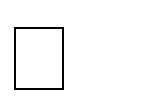 систему комплексного психолого-медико-педагогического сопровождения обучающихся с задержкой психического развития в условиях образовательного процесса, включающего:психолого-медико-педагогическое обследование учащихся с целью выявления их особых образовательных потребностей;мониторинг динамики развития учащихся и их успешности в освоении адаптированной основной образовательной программы начального общего образования;корректировку коррекционных мероприятий.Специфика и направления коррекционной работыКоррекционная работа с учащимися с ЗПР (7.1) проводится в рамках образовательного процесса (индивидуальный и дифференцированный подход, структурная упрощенность содержания, сниженный темп работы, повторность в обучении).Коррекционная работа проводится в рамках внеурочной деятельности в форме специально организованных индивидуальных и групповых занятий (психокоррекционные и логопедические занятия). Наиболее активно коррекционная работа осуществляется в рамках психологического и социально-педагогического сопровождения учащихся с ЗПР.Психолого-педагогическое сопровождение обеспечивают специалисты: учитель-логопед, учитель-дефектолог, педагог-психолог, социальный педагог.В МБОУ СОШ №38 создан психолого-медико-педагогический консилиум (ПМПк) с целью оказания специализированной помощи учащимся, родителям (законным представителям) и педагогам.Цель ПМПк — оказание психолого-педагогической и медико-социальной помощи детям с ограниченными возможностями здоровья и (или) отклонениями в поведении, проведение комплексного диагностического обследования, организация их обучения и воспитания.3адачами ПМПк являются:-своевременное выявление, комплексное обследование детей и подростков от 6-ти до 18 лет с различными формами отклонений психических функций, с нарушениями речи, зрения, слуха, опорно-двигательного аппарата, с трудностями в обучении, общении, поведении (далее ребенок с ограниченными возможностями здоровья), их потенциальных возможностей, динамическое наблюдение и предупреждение дальнейших отклонений в развитии.-оказание комплексной медико-психолого-педагогической помощи конкретному ребенку с ограниченными возможностями здоровья, реализация индивидуального образовательного маршрута обучения и воспитания.Основными направлениями деятельности ПМПк являются:проведение комплексного психолого-медико-педагогического обследования (далее - обследования) детей в возрасте от 6-х до 18 лет с целью своевременного выявления недостатков в физическом и (или) психическом развитии и (или) отклонений в поведении, актуального уровня и особенностей развития познавательной деятельности, потенциальных (сохранных) возможностей ребенка;разработка индивидуальных программ медико-психолого-педагогической помощи сопровождения для конкретного ребенка с ограниченными возможностями здоровья, выбор дифференцированных педагогических условий коррекционного воздействия, адекватных развитию ребенка образовательных программ;подготовка рекомендаций по оказанию детям психолого- медико-педагогической помощи и содействие в организации их обучения и воспитания, уточнение или изменение ранее данных рекомендаций;оказание консультативной помощи родителям (законным представителям) по вопросам воспитания, обучения и коррекции нарушений развития детей с ограниченными возможностями здоровья и (или) отклонениями в поведении.Специалисты ПМПк разрабатывают маршрут комплексного сопровождения учащихся с ЗПР (7.1) и определяют области и цели сопровождения.Цель медицинского сопровождения - укрепление физического здоровья и профилактика заболеваний.Цель семейного сопровождения - формирование навыков ЗОЖ, навыков адаптации к социуму, самостоятельности.Цель педагогического сопровождения - формирование знаний, умений и навыков по АООП НОО для учащихся с ЗПР (7.1).Цель дефетологического сопровождения - оптимизация интеллектуальной деятельности учащегося с ЗПР за счет стимуляции психических процессов и формирования позитивной мотивации на познавательную деятельность; обеспечение своевременной коррекционной помощи в освоении учащимся с ЗПР содержания адаптированной программы.Цель психологического сопровождения - коррекция и развитие эмоционально-волевой сферы, личностных качеств и поведения учащегося с ЗПР.Цель логопедического сопровождения - формирование коммуникативных навыков, коррекция и развитие речи.Цель социального сопровождения - посильная помощь семье в решении социальных вопросов.Содержание программы коррекционной работы для каждого учащегося определяется с учетом его особых образовательных потребностей на основе рекомендаций ПМПК, при необходимости - индивидуальной программы реабилитации, включает в себя взаимосвязанные направления. Данные направления отражают её основное содержание:диагностическая работа обеспечивает своевременное выявление учащихся с ЗПР с целью создания благоприятных условий для овладения ими содержанием ООП;—коррекционно-развивающая работа обеспечивает своевременную специализированную помощь в освоении содержания образования и коррекцию недостатков в физическом и (или) психическом развитии детей с ЗПР в условиях общеобразовательного учреждения; способствует формированию универсальных учебных действий у учащихся (личностных, регулятивных, познавательных, коммуникативных);—консультативная работа обеспечивает непрерывность специального сопровождения учащихся с ЗПР и их семей по вопросам реализации дифференцированных психолого-педагогических условий обучения, воспитания, коррекции, развития и социализации учащихся.—информационно-просветительская работа предполагает осуществление разъяснительной деятельности в отношении педагогов и родителей по вопросам, связанным с особенностями процесса обучения и воспитания учащихся с ЗПР, взаимодействия с педагогами и сверстниками, их родителями (законными представителями).—социально-педагогическое сопровождение предполагает взаимодействие социального педагога и воспитанника, его родителей, направленное на создание условий и обеспечение наиболее целесообразной помощи и поддержки.Характеристика содержанияДиагностическая работа включает:—психолого-педагогическое и медицинское обследование учащихся с целью своевременного выявления их особых образовательных потребностей - развития познавательной сферы, специфических трудностей в овладении содержанием образования и потенциальных возможностей; развития эмоционально-волевой сферы и личностных особенностей учащихся; определение социальной ситуации развития и условий семейного воспитания учащегося;—мониторинг динамики развития учащихся, их успешности в освоении АООП НОО;—анализ результатов обследования с целью дальнейшего проектирования коррекционно-развивающих занятий.В процессе диагностической работы используются формы и методы:-сбор сведений о ребенке у педагогов, родителей (беседы, анкетирование, интервьюирование);-психолого-педагогический эксперимент;-наблюдение за учащимися во время учебной и внеурочной деятельности;-беседы с учащимися, учителями, родителями;-оформление	документации	(психолого-педагогические	дневники	наблюдений	за учащимися).Таблица. Комплекс диагностических мероприятий в рамках коррекционной работыКоррекционно-развивающая работа включает:—составление индивидуального маршрута комплексного сопровождения учащегося с ЗПР; выбор оптимальных для развития ребёнка коррекционных программ/методик, методов и приёмов обучения в соответствии с его особыми образовательными возможностями;—формирование в классе психологического климата, комфортного для всех учащихся;—организация внеурочной деятельности, направленной на развитие познавательных интересов учащихся, их социально-личностное развитие;—разработка оптимальных для развития учащихся с ЗПР групповых и индивидуальных рабочих программ коррекционных занятий в соответствии с их образовательными потребностями;—организация и проведение специалистами индивидуальных и групповых занятий по психокоррекции, необходимых для преодоления нарушений развития ребенка;—развитие эмоционально-волевой и личностной сферы учащегося и коррекциюего поведения;—социальное сопровождение учащегося в случае неблагоприятных условий жизни при психотравмирующих обстоятельствах.В процессе коррекционно-развивающей работы используются формы и методы:-занятия индивидуальные и групповые;-игры, упражнения;-писихокоррекционные методики;-беседы с учащимися;-организация деятельности (игра, изобразительная, конструирование).Таблица. Комплекс коррекционно-развивающих мероприятийКонсультативная работа включает:—психолого-педагогическое	консультирование	педагогов	по	решению	проблем	в развитии и обучении, поведении и межличностном взаимодействии конкретных учащихся;—консультативная помощь семье в решении конкретных вопросов воспитания и оказания возможной помощи учащемуся в освоении общеобразовательной программы.В процессе консультативной работы используются формы и методы:-беседа, семинар, лекция, тренинг;-анкетирование педагогов, родителей;-разработка методических материалов и рекомендаций учителю, родителям.Таблица. Консультативная помощь в рамках коррекционной работыИнформационно-просветительская работа включает:—проведение тематических выступлений для педагогов и родителей по разъяснению индивидуально-типологических особенностей, учащихся с особыми образовательными потребностями;—оформление информационных стендов, печатных и других материалов;—психологическое просвещение педагогов с целью повышения их психологической компетентности;—психологическое	просвещение	родителей	с	целью	формирования	у	них психологической компетентности.Таблица. Информацонно-просветительская деятельность в рамках коррекционной работыСоциально-педагогическое сопровождение включает:—разработку и реализацию программы социально-педагогического сопровождения учащихся с ЗПР, направленную на их социализацию;—взаимодействие с социальными партнерами и общественными организациями в интересах семьи учащегося с ЗПР.В процессе реализации направления используются формы и методы:-индивидуальные и групповые беседы, семинары, тренинги;-лекции для родителей;-анкетирование педагогов, родителей;-разработка методических рекомендаций и материалов учителю, родителям.Таким образом, коррекционно-развивающая деятельность осуществляется комплексно, в партнерстве со многими социальными структурами. Такое взаимодействие в образовательном процессе обеспечивает системное сопровождение учащихся с ЗПР специалистами разного профиля. Формами организованного взаимодействия специалистов могут быть консилиумы, семинары, консультации, педагогические советы и т.д.Содержание курсов коррекционно-развивающей областиСодержание коррекционно – развивающей области представлено следующими обязательными коррекционными курсами: «Коррекционно-развивающие занятия» (логопедические и психокоррекционные; фронтальные и/или индивидуальные занятия),«Ритмика» (фронтальные и/или индивидуальные занятия).Коррекционный курс «Коррекционно-развивающие занятия» (логопедические и психокоррекционные)Логопедические занятияЦель логопедических занятий состоит в диагностике, коррекции и развитии всех сторон речи (фонетико-фонематической, лексико-грамматической, синтаксической), связной речи.Основными направлениями логопедической работы является:-диагностика и коррекция звукопроизношения (постановка, автоматизация и дифференциация звуков речи);-диагностика и коррекция лексической стороны речи (обогащение словаря, его расширение и уточнение);-диагностика и коррекция грамматического строя речи (синтаксической структуры речевых высказываний, словоизменения и словообразования);-коррекция диалогической и формирование монологической форм речи, развитие коммуникативной функции речи (развитие навыков диалогической и монологической речи, формирование связной речи, повышение речевой мотивации, обогащение речевого опыта);-коррекция нарушений чтения и письма;-расширение представлений об окружающей действительности;-развитие познавательной сферы (мышления, памяти, внимания и др. познавательных процессов).Психокоррекционные занятияЦель психокорреционных занятий заключается в применении разных форм взаимодействия с учащимися, направленными на преодоление или ослабление проблем в психическом и личностном развитии, гармонизацию личности и межличностных отношений.Основные направления работы:-диагностика и развитие познавательной сферы, и целенаправленное формирование высших психических функций (формирование учебной мотивации, активизация сенсорно-перцептивной, мнемической и мыслительной деятельности, развития пространственно-временных представлений);-диагностика и развитие эмоционально-личностной сферы и коррекция ее недостатков (гармонизация пихоэмоционального состояния, формировани позитивного отношения к своему «Я», повышение уверенности в себе, развитие самостоятельности, формирование навыков самоконтроля, создание ситуации успешной деятельности);-диагностика и развитие коммуникативной сферы и социальная интеграции (развитие способности к эмпатии, сопереживанию);-формирование продуктивных видов взаимодействия с окружающими (в семье, классе), повышение социального статуса, обучающегося в коллективе, формирование и развитие навыков социального поведения (формирование правил и норм поведения в группе, адекватное понимание социальных ролей в значимых ситуациях);-формирование произвольной регуляции деятельности и поведения (развитие произвольной регуляции деятельности и поведения, формирование способности к планированию и контролю).*Коррекционный курс «Ритмика» (обязательный для варианта 7.2)Целью занятий по ритмике является развитие двигательной активности учащегося с ЗПР в процессе восприятия музыки.Коррекционная работа на занятиях ритмикой базируется на постоянном взаимодействии музыки, движений и устной речи: музыка и движения, музыка и речь, движения и речь, музыка, движения и речь. На занятиях осуществляется коррекция недостатков двигательной, эмоционально-волевой, познавательной сфер. Занятия способствуют развитию общей и речевой моторики, ориентировке в пространстве, укреплению здоровья, формированию навыков здорового образа жизни у учащихся с ЗПР.Основные направления работы по ритмике:-восприятие музыки (в исполнении педагога и аудиозаписи): определение на слух начала и окончания звучания музыки; различение и опознавание на слух громкой, тихой, негромкой музыки; быстрого, медленного, умеренного темпа; различение и опознавание на слух музыки двухдольного, трехдольного, четырехдольного метра (полька, марш, вальс); плавной и отрывистой музыки;-упражнения на ориентировку в пространстве: простейшие построения перестроения (в одну и две линии, в колонну, в цепочку, в одну и две шеренги друг напротив друга, в круг, сужение и расширение круга, свободное размещение в классе, различные положения в парах и т. д.); ходьба в шеренге (вперед, назад), по кругу, в заданном направлении, разными видами шага; повороты;-ритмико-гимнастические упражнения: общеразвивающие, упражнение на расслабление мышц;-упражнения на координацию упражнения с детскими музыкальным инструментами: игра на элементарных музыкальных инструментах(погремушка, металлофон, бубен, ксилофон, барабан, румба, маракас, треугольник, тарелки и др.);-игры под музыку: музыкальные игры и игровые ситуации с музыкально-двигательными заданиями с элементами занимательности, соревнования (кто скорее, кто лучше, кто более и т.д.),игры по ориентировке в пространстве;-танцевальные упражнения: выполнение под музыку элементов танца и пляски, несложных композиций народных, бальных и современных танцев;-декламация песен под музыку: выразительная декламация песен под музыкальное сопровождение и управление педагога, воспроизведение ритмического рисунка мелодии, ее темпа, динамических оттенков, характеразвуковедения (плавно, отрывисто), соответствующей манере исполнения (легко, более твердо и др.).Содержание коррекционно-развивающей области может быть дополнено образовательной организацией самостоятельно на основании рекомендаций ПМПК, ИПРА учащихся с ЗПР в разделе «Система специальных условий реализации АООП НОО учащихся с ЗПР».При возникновении трудностей в освоении обучающимся с ЗПР содержания АООП НОО с ЗПР педагоги, осуществляющие психолого-педагогическое сопровождение, оперативно дополняют структуру программы коррекционной работы соответствующим направлением работы, которое сохранят свою актуальность до момента преодоления возникших затруднений.В случае нарастания значительных стойких затруднений в обучении, взаимодействии с учителями и учащимися школы (класса) учащийся с ЗПР направляется на комплексное психолого-медико-педагогическое обследование в территориальную ПМПК с целью выработки рекомендаций по его дальнейшему обучению.2.3 ОРГАНИЗАЦИОННЫЙ РАЗДЕЛ2.3.1 Учебный план для учащихся с ЗПР (вариант 7.1)Одним из основных видов деятельности МБОУ «Первомайская СОШ» является реализация адаптированных общеобразовательных программ: начального общего образования для учащихся с ограниченными возможностями здоровья, а именно - с ЗПР. Учебный план в образовательном учреждении разработан в соответствии с:Законом РФ от 29.12.2012 г. №o 273 ФЗ «Об образовании в Российской Федерации»,Приказом Министерства образования и науки РФ от 06.10.2009 г. №o 373 «Об утверждении и введении в действие федерального государственного образовательного стандарта начального общего образования» (ред. От 31.12.2015);Приказом Министерства образования и науки РФ от 08.06.2015 г. №o 576 «О внесении изменений в федеральный перечень учебников, рекомендуемых к использованию при реализации имеющих государственную аккредитацию образовательных программ начального общего, основного общего, среднего общего образования, утвержденный приказом Министерства образования и науки РФ от 31.03.2014 г. No 253»;Приказом Министерства образования и науки РФ от 19 декабря 2014 года № 1598 "Об утверждении федерального государственного образовательного стандарта начального общего образования обучающихся с ограниченными возможностями здоровья"Примерной адаптированной основной общеобразовательной программы (ПрАООП) начального общего образования на основе ФГОС для обучающихся с задержкой психического развития;Постановление Главного санитарного врача РФ от 10.07.2015 №26 Об утверждении СанПин 2.4.2.3286-15 “Санитарно-эпидемиологические требования к условиям и организации обучения и воспитания в организациях, осуществляющих образовательную деятельность по адаптированным основным общеобразовательным программам для обучающихся с ОВЗ”.Учебный план направлен на решение следующих задач:достижение планируемых результатов освоения адаптированной основной образовательной программы начального общего образования через организацию урочной и внеурочной деятельности в соответствии с требованиями ФГОС для учащихся с ОВЗ;развитие способностей учащихся к саморазвитию, мотивации к учению и познанию, ценностно-смысловых установок выпускников начальной школы, отражающих их индивидуально-личностные позиции, социальные компетентности, личностные качества; сформированность основ российской и гражданской идентичности;выстраивание и реализация системы основополагающих элементов научного знания по каждому предмету как основы современной научной картины мира и опыта деятельности по получению нового знания, его преобразованию и применению, специфического для каждой предметной области;выявление и развитие способностей учащихся через систему секций и кружков, организация общественно-полезной деятельности;эффективное использование времени, отведенного на реализацию части основной образовательной программы, формируемой участниками учебного процесса, в соответствии с запросами учащихся и их родителей (законных представителей);использование в образовательном процессе современных образовательных технологий деятельностного типа;организация эффективной самостоятельной деятельности учащихся.Учебный план (вариант 7.1.) определяет состав учебных предметов обязательных предметных областей и учебное время, отводимое на их изучение по классам. Она соответствует учебному плану ООП НОО.Учебный план варианта 7.1. предусматривает 4-х летний срок усвоения образовательной программы начального общего образования для 1-4 классов в условиях пятидневной учебной недели. Часы недельного учебного плана не превышают максимально допустимую нагрузку на учащихся: в 1 классе - 21 час, во 2-4 классах - 24 часа.Для перехода на данный учебный план в школе приняты во внимание условия:учащиеся 1-4 классов обеспечены УМК, соответствующими стандартам второго поколения серии «Школа России»;имеются педагогические кадры, изучившие стандарт для учащихся с ОВЗ и готовых к реализации соответствующих учебных программ;имеется материальная база (классные кабинеты, кабинет психолога и логопеда), методическое обеспечение (программы по предметам, наглядные пособия, раздаточные материалы);учащиеся, их родители (законные представители) ознакомлены с условиями обучения в рамках стандарта, с учебным планом образовательного учреждения, с содержанием основных образовательных программ общего образования в соответствии с требованиями ФГОС для учащихся с ОВЗ.Обязательные предметные области учебного плана и учебные предметы соответствуют ФГОС НОО. Учебный план состоит из обязательной части, в которую входят предметные области и учебные предметы, количество часов на изучение предметов (в неделю и за год).Обязательной частью учебного плана является коррекционно-развивающая область, которая представлена фронтальными и индивидуальными коррекционно-развивающими занятиями с психологом, логопедом и дефектологом. Коррекционно-развивающие занятия направлены на коррекцию дефекта (недостатков психофизического развития детей и восполнение пробелов в знаниях) и формирование навыков адаптации личности в современных жизненных условиях. В соответствии с ФГОС НОО учащихся с ОВЗ на коррекционную работу отводится не менее 5 часов в неделю на одного учащегося в зависимости от его потребностей (определяются школьным консилиумом (ПМПк).Для учащихся с тяжелыми формами хронических заболеваний на основании заключения врачебной комиссии, заявления родителей (законных представителей) организуется индивидуальное обучение на дому, составляется индивидуальный учебный план. Основным принципом такого обучения является обеспечение щадящего режима проведения занятий.Для детей-инвалидов, имеющих и представивших в образовательное учреждение ИПРА, также создаются специальные педагогические условия. Тогда коррекционно-развивающая область учебного плана дополняется рекомендациями данной программы. Информация об исполнении программы по условиям организации, создании специальных педагогических условий ежегодно предоставляется в Управление образования.2.3.2 Календарный учебный графикКалендарный учебный график соответствует календарному учебному графику ООП НОО школы.Система специальных условий реализации адаптированной образовательной программы начального общего образования учащихся с ЗПРТребования к условиям получения образования обучающимися определяется ФГОС НОО обучающихся с ОВЗ и представляет собой структуру требований к кадровым, финансовым, материально-техническим и иным условиям реализации АООП НОО обучающихся с ЗПР.Кадровые условияВ штат специалистов МБОУ СОШ №38 реализующей вариант 7.1 АООП НОО учащихся с ЗПР входят: учителя начальных классов, музыки, физической культуры, иностранного (английского) языка, педагог-организатор, педагог-психолог, педагоги дополнительного образования.Уровень квалификации педагогических работников, реализующих АООП НОО для обучающихся с ОВЗ (ЗПР), для каждой занимаемой должности соответствует квалификационным характеристикам по соответствующей должности.Педагоги образовательной организации, которые реализуют программу коррекционной работы АООП НОО обучающихся с ЗПР, имеют высшее профессиональное образование по специальности «Начальное образование»; прошли курсы повышения квалификации в области инклюзивного образования, подтвержденные удостоверением о повышении квалификации установленного образца.Руководящие работники (административный персонал) – наряду с профессиональным высшим педагогическим образованием имеют удостоверение о прохождении курсов переподготовки в области инклюзивного образования установленного образца.Педагоги дополнительного образования имеют профессиональное высшее образование в области, соответствующей профилю кружка, секции. Все специалисты прошли курсы повышения квалификации (в объеме 72 и более часов) в области инклюзивного образования, подтвержденные удостоверением о повышении квалификации установленного образца.Одной из важных форм повышения профессионального мастерства педагогов является курсовая подготовка учителей. Курсы носят практическую направленность, позволяют делать процесс обучения и воспитания практико-ориентированным, развивающим. Организация повышения квалификации на базе ИПКиПРО, АНО ДПО «Центр повышения квалификации в сфере информационных технологий», РЦРО и др. позволила повысить квалификацию по различным направлениям большинству педагогических работников школы.Финансовые условияФинансовое обеспечение образования обучающихся с ОВЗ осуществляется в соответствии с законодательством Российской Федерации и учетом особенностей, установленных Федеральным законом «Об образовании в Российской Федерации».Финансовое обеспечение государственных гарантий на получение учащимися с ЗПР общедоступного и бесплатного образования за счет средств соответствующих бюджетов бюджетной системы Российской Федерации в МБОУ СОШ №38 осуществляется на основе нормативов, определяемых органами государственной власти субъектов Российской Федерации, обеспечивающих реализацию АООП НОО в соответствии с ФГОС НОО обучающихся с ОВЗ.Нормативы, определяемые органами государственной власти субъектов Российской Федерации в соответствии с пунктом 3 части 1 статьи 8 закона Федерального закона «Об образовании в Российской Федерации», нормативные затраты на оказание государственной или муниципальной услуги в сфере образования определяются по каждому уровню образования в соответствии с Федеральными государственными образовательными стандартами, по каждому виду и направленности (профилю) образовательных программ с учетом форм обучения, Федеральных государственных требований (при их наличии), типа образовательной организации, образовательных технологий, специальных условий получения образования обучающимися с ЗПР, обеспечения дополнительного образования педагогическим работникам, обеспечения безопасных условий обучения и воспитания, охраны здоровья обучающихся, а также с учетом иных, предусмотренных Федеральным законом особенностей организации и осуществления образовательной деятельности (для учащихся с ЗПР), за исключением образовательной деятельности, осуществляемой в соответствии с образовательными стандартами, в расчете на одного учащегося, если иное не установлено настоящей статьей 1 .Финансирование программы коррекционной работы осуществляется в объеме, предусмотренным законодательством. Финансовое обеспечение соответствует специфике кадровых и материально-технических условий, определенных для АООП НОО обучающихся с ЗПР.Определение нормативных затрат на оказание государственной услуги Структура расходов на образование включает:образование обучающегося с ЗПР на основе АООП НОО;сопровождение ребенка в период его нахождения в образовательной организации;консультирование родителей и членов семей по вопросам образования ребенка;обеспечение необходимым учебным, информационно-техническим оборудованием и учебно-дидактическим материалом.Финансирование государственной услуги рассчитывается с учетом рекомендаций ПМПК, ИПР инвалида, школьного психолого-педагогического консилиума в соответствии с кадровыми и материально-техническими условиями реализации АООП НОО обучающихся с ЗПР, требованиями к наполняемости классов в соответствии с СанПиН. Учитывается то, что внеурочная деятельность включает обязательные индивидуальные и фронтальные коррекционные занятия «Коррекционно-развивающей области» (в учебном плане количество часов на индивидуальные занятия указывается на одного обучающегося, на фронтальные занятия – на класс).\Учащемуся с ЗПР предоставляется государственная услуга по реализации основной общеобразовательной программы начального общего образования, которая адаптируется под особые образовательные потребности учащегося и при разработке которой необходимо учитывать следующее:обязательное включение в структуру АООП НОО учащегося с ЗПР программы коррекционной работы, что требует качественно особого кадрового состава специалистов, реализующих АООП НОО;создание специальных материально-технических условий для реализации АООП НОО (специальное оборудование, специальные технические средства, специальные компьютерные программы и др.) в соответствии с ФГОС НОО обучающихся с ЗПР.При определении нормативных финансовых затрат на одного обучающегося с ЗПР на оказание государственной услуги учитываются вышеперечисленные условия организации обучения ребенка с ЗПР. (Часть 2 статьи 99 Федерального закона Российской Федерации No 273-ФЗ «Об образовании в Российской Федерации» (В ред. Федеральных законов от 07.05.2013 No99-ФЗ, от 23.07.2013 No 203-ФЗ).Финансирование рассчитывается с учетом рекомендаций ПМПК, в соответствии с кадровыми и материально-техническими условиями реализации АООП НОО, требованиями к наполняемости классов в соответствии с СанПиНом.Таким образом, финансирование АООП НОО для каждого обучающегося с ЗПР производится в большем объеме, чем финансирование ООП НОО учащихся, не имеющих ограниченных возможностей здоровья.Материально-технические условияВ соответствии с требованиями Стандарта для обеспечения всех предметных областей и внеурочной деятельности МБОУ СОШ №38, реализующая основную образовательную программу начального общего образования, обеспечена мебелью, офисным освещением, хозяйственным инвентарём и оборудована:учебными кабинетами с рабочими местами учащихся и педагогических работников;помещениями для занятий естественнонаучной деятельностью, моделированием, техническим творчеством, иностранными языками;помещениями библиотек с рабочими зонами, оборудованными читальными залами и книгохранилищами, обеспечивающими сохранность книжного фонда, медиатекой;актовым залом;спортивными сооружениями (комплексами, залами, стадионом, спортивными площадками), оснащёнными игровым, спортивным оборудованием и инвентарём);помещениями для питания учащихся, а также для хранения и приготовления пищи, обеспечивающими возможность организации качественного горячего питания, в том числе горячих завтраков;помещениями медицинского назначения;административными и иными помещениями, оснащёнными необходимым оборудованием, в том числе для организации учебного процесса с детьми-инвалидами и детьми с ограниченными возможностями здоровья;гардеробами, санузлами, местами личной гигиены;участком (территорией) с необходимым набором оснащённых зон.В образовательной организации созданы отдельные специально оборудованные помещения для проведения занятий:наличие кабинета для занятий с педагогом-психологом;наличие кабинета для занятий с учителем-дефектологом;наличие кабинета для занятий с учителем-логопедомМБОУ СОШ №38 располагает комплектом средств обучения, поддерживаемых инструктивно-методическими материалами и модулем программы повышения квалификации по использованию комплекта в образовательном процессе, обеспечивающим реализацию основных образовательных программ в соответствии с требованиями Стандарта.Состав комплекта средств обучения объединяет как современные (инновационные) средства обучения на базе цифровых технологий, так и традиционные — средства наглядности (печатные материалы, натуральные объекты, модели), а также лабораторное оборудование, приборы и инструменты для проведения натурных экспериментов и исследований, расходные материалы и канцелярские принадлежности.В рамках программы «Доступная среда» у входа в здание установлен пандус, чтобы обеспечить инвалидам, в том числе передвигающимся на колясках, доступ в здания наравне со здоровыми людьми, возможность пользоваться всеми услугами, не испытывая ограничений.Информационно-методические условия и ресурсыВ соответствии с требованиями Стандарта информационно-методические условия реализации основной образовательной программы начального общего образования обеспечиваются современной информационно-образовательной средой.Технические средства обучения (включая компьютерные инструменты обучения, мультимедийные средства) дают возможность удовлетворить особые образовательные потребности обучающихся с ЗПР, способствуют мотивации учебной деятельности, развивают познавательную активность учащихся. К техническим средствам обучения учащихся с ЗПР, ориентированным на их особые образовательные потребности, относятся: компьютеры c колонками и выходом в Internet, принтер (в отдельных кабинетах), мультимедийные проекторы с экранами, интерактивные доски, коммуникационные каналы, программные продукты, средства для хранения и переноса информации (USB накопители), музыкальные центры с набором аудиодисков со звуками живой и неживой природы, музыкальными записями, аудиокнигами и др.Оборудование и дидактические материалы, ориентированные на удовлетворение особых образовательных потребностей, не являются узкоспециализированными и могут использоваться детьми без инвалидности и статуса ОВЗ для реализации индивидуально-дифференцированного подхода.Для учащихся с задержкой психического развития создано доступное пространство, которое позволяет воспринимать максимальное количество сведений через аудио-визуализированные источники, а именно удобно расположенные и доступные стенды с представленным на них наглядным материалом о внутришкольных правилах поведения, правилах безопасности, распорядке /режиме функционирования учреждения, расписании уроков, последних событиях в школе, ближайших планах и т.д. Организация рабочего пространства учащегося с задержкой психического развития в классе предполагает выбор парты и партнера. При реализации АООП НОО обеспечена возможность учащимся с ЗПР постоянно находиться в зоне внимания педагога.Создание в образовательном учреждении информационно-образовательной среды в кабинетах начальной школыТехнические средства:мультимедийный проектор и экран;принтер;сканер;оборудование компьютерной сети. 2.Программные инструменты - пакет Майкрософт – офис.3.Обеспечение технической, методической и организационной поддержки. 4.Отображение образовательного процесса в информационной среде – сайт школы.5. Компоненты на бумажных носителях. 6.Компоненты на CD и DVD.Особые образовательные потребности обучающихся с ЗПР обусловливают необходимость специального подбора дидактического материала, преимущественное использование натуральной и иллюстративной наглядности. Для освоения предметной области «Русский язык и литературное чтение» используются наборы букв и слогов, картинные азбуки, таблицы (опорные схемы) на печатной основе, наборы сюжетных и предметных картинок.Освоение содержательной области «Математика» предполагает использование разнообразного дидактического материала в виде: предметов различной формы, величины, цвета, счетного материала; таблиц на печатной основе и другие средства.Формирование доступных представлений о мире и практики взаимодействия с окружающим миром в рамках содержательной области «Обществознание и естествознание (Окружающий мир)» происходит с использованием традиционных дидактических средств, с применением видео, проекционного оборудования, интернет ресурсов и печатных материалов, муляжей предметов, чучел животных и птиц. Обогащению опыта взаимодействия с окружающим миром способствует непосредственный контакт учащихся с ЗПР с миром живой природы (растительным и животным). В качестве средств обучения могут выступать комнатные растения, расположенные в здании образовательной организации, а также пришкольный участок и другие объекты на прилегающей к образовательной организации территории.Специальный учебный и дидактический материал необходим для образования учащихся с ЗПР в области «Искусство». Для освоения практики изобразительной деятельности, художественного ремесла и художественного творчества у каждого ученика в учебном кабинете хранятся специфические инструменты (ножницы, кисточки и др.), а также большой объем расходных материалов (бумага, краски, пластилин, клей и др.).На занятиях музыкой учащиеся с ЗПР используют доступные музыкальные инструменты (бубен, барабан, маракас, ложки и др.).Овладение учащимися с ЗПР образовательной областью «Физическая культура» предполагает коррекцию двигательных навыков в процессе музыкально-ритмической и спортивной деятельности. Для этого в наличии имеются специальные предметы (мячи, шары, обручи и др.); фонотеки с записями различных музыкальных произведений; наборы детских музыкальных инструментов (бубен, барабан и др.).Для овладения образовательной областью «Технологии» учащиеся с ЗПР используют следующие инструменты и расходные материалы в процессе формирования навыков ручного труда: краски акварельные, гуашевые; фломастеры разного цвета; цветные карандаши; бумага рисовальная А3, А4 (плотная); бумага цветная разной плотности; картон цветной, серый, белый; бумага наждачная (крупнозернистая, мелкозернистая); бумага в крупную клетку; набор разноцветного пластилина; нитки (разные виды); ткани разных сортов; природные материалы (засушенные листья, шишки, желуди, скорлупа грецкого ореха, тростниковая трава и т.д.); древесные опилки; алюминиевая фольга; проволока цветная; клей ПВА, крахмальный клей, клеящий карандаш и др.; инструменты: кисти беличьи № 5, 10, 20; кисти из щетины № 3, 10, 20; стеки; ножницы; циркуль; линейки; угольники; иглы швейные с удлиненным (широким) ушком; булавки швейные; шило с коротким стержнем; напильник; карандашная точилка; гладилка для бумаги и др.Информационно-методическое обеспечение реализации адаптированных образовательных программ для учащихся с ЗПР направлено на обеспечение широкого, постоянного и устойчивого доступа для всех участников образовательного процесса к любой информации, связанной с реализацией программы, планируемыми результатами, организацией образовательного процесса и условиями его осуществления.При освоении АООП НОО учащиеся с ЗПР обучаются по базовым учебникам для сверстников, не имеющих ограничений здоровья, со специальными, учитывающими особые образовательные потребности, приложениями и дидактическими материалами (преимущественное использование натуральной и иллюстративной наглядности), рабочими тетрадями и пр. на бумажных и/или электронных носителях, обеспечивающими реализацию программы коррекционной работы, направленную на специальную поддержку освоения ООП НОО.Временной режим образования обучающихся с ЗПР (учебный год, учебная неделя, день) устанавливается в соответствии с законодательно закрепленными нормативами (ФЗ «Об образовании в РФ», СанПиН, приказы Министерства образования и др.), а также локальными актами образовательной организации. Организация временного режима обучения детей с ЗПР соответствует их особым образовательным потребностям и учитывает их индивидуальные возможности.Сроки освоения АООП НОО обучающимися с ЗПР для варианта 7.1 составляют 4 года (1- 4 классы).Устанавливается следующая продолжительность учебного года: 1 классы – 33 учебных недели; 2 – 4 классы – 34 учебных недели.Для профилактики переутомления обучающихся с ЗПР в годовом календарном учебном плане предусмотрено равномерное распределение периодов учебного времени и каникул. Продолжительность учебной недели – 5 дней (при соблюдении гигиенических требований к максимальным величинам недельной образовательной нагрузки согласно СанПиН 2.4.2.2821-10). Пятидневная рабочая неделя устанавливается в целях сохранения и укрепления здоровья обучающихся. Продолжительность учебного дня для конкретного ребенка устанавливается образовательной организацией с учетом особых образовательных потребностей обучающегося, его готовности к нахождению в среде сверстников без родителей. Распорядок учебного дня обучающихся с ЗПР устанавливается с учетом их повышенной утомляемости в соответствии с требованиями к здоровьесбережению (регулируется объем нагрузки по реализации АООП НОО, время на самостоятельную учебную работу, время отдыха, удовлетворение потребностей, обучающихся в двигательной активности). Обучение организовано по режиму продленного дня с организацией прогулки, питания, необходимых оздоровительных мероприятий.Учебный день включает в себя специально организованные занятия / уроки, а также паузу, время прогулки, выполнение домашних заданий. Обучение и воспитание происходит, как в ходе занятий / уроков, так и во время другой (внеурочной) деятельности обучающегося в течение учебного дня. Учебные занятия начинать не ранее 8 часов. Проведение нулевых уроков не допускается. Число уроков в день: для учащихся 2 – 4 классов – не более 5 уроков. Продолжительность учебных занятий не превышает 40 минут. Продолжительность перемен между уроками составляет не менее 10 минут, большой перемены (после 2-го или 3-го уроков) - 20 - 30 минут. Вместо одной большой перемены допускается после 2-го и 3-го уроков устанавливать перемены по 20 минут каждая. Между началом коррекционных, внеклассных, факультативных занятий, кружков, секций и последним уроком - перерыв продолжительностью не менее 45 минут.Часы коррекционной подготовки, кружковых занятий проводятся в течение учебной недели. Часы внеурочной деятельности реализуются как в течение учебной недели, так и в период каникул, в выходные и праздничные дни. Недельная образовательная нагрузка по классам соответствует требованиям СанПин: 1 класс- 21час, 2-4 классы - 24 часа.Задачи(направления деятельности)Планируемые результатыВиды и формы деятельности, мероприятияСро киОтветственн ыеМедицинская диагностикаМедицинская диагностикаМедицинская диагностикаМедицинская диагностикаМедицинская диагностикаОпределить состояние физического	и психического здоровья детей.Выявление состоянияфизического	и психического здоровья детей.Изучение истории развития ребенка, беседа	сродителями, наблюде ние	классного руководителя, анализ работ учащихся.сентябр ьКлассный руководитель.Медицинский работник.Психолого-педагогическая диагностикаПсихолого-педагогическая диагностикаПсихолого-педагогическая диагностикаПсихолого-педагогическая диагностикаПсихолого-педагогическая диагностикаПервичная диагностикадля выявления группы«риска».Созданиебанкаданныхучащихся,нуждающихсявспециализированной помощи.Формированиехарактеристикиобразовательной ситуации.Наблюдение,логопедическоеипсихологическоеобследование;анкетированиеродителей, беседы спедагогами.сентябрьКлассныйруководительПроведениепсихологическогообследования детей.Выявлениеактуальногоуровняиособенностейразвитияпознавательнойдеятельности,потенциальных(сохранных)возможностейребенка.Диагностическоеисследование.Втечениегода, позапросуПедагог-психологВыявить структуруречевого дефекта	истепень еговыраженности. Определить важнейшие индивидуально	- психологические особенности ребенкаОбследованиеустной иписьменнойречи учащихся.Методика раннеговыявлениядисграфии.Учитель-логопедПроанализировать причины возникновения трудностей	в обучении. Выявить резервные возможности.Индивидуальная коррекционная программа,соответствующая выявленному уровню развития учащегося.Разработкакоррекционной программы.октя брьУчитель, педагог-психолог, учитель-логопедСоциально – педагогическая диагностикаСоциально – педагогическая диагностикаСоциально – педагогическая диагностикаСоциально – педагогическая диагностикаСоциально – педагогическая диагностикаОпределить	уровень организованности ребенка, особенности эмоционально-волевой и личностной сферы; уровень знаний по предметам.Получение объективной информации об организованности ребенка, уменииучиться, особенности личности,уровню знаний по предметам.Выявление нарушений	в поведении (гиперактивность, замкнутость, обидчивость	и т.д.)Анкетирование, наблюдение	во  время занятий, беседа сродителями, посещение	семьи. Составление характеристики,акта жилищно-бытовых условий.сентябрь- октябрь, в течениегода по запросуКлассный руководител ьСоциальный педагогЗадачи (направления)деятельностиПланируем ые результатыВиды и формы деятельности, мероприятияСрокиОтветствен ныеПсихолого-педагогическая работаПсихолого-педагогическая работаПсихолого-педагогическая работаПсихолого-педагогическая работаПсихолого-педагогическая работаОбеспечить	педагогическое сопровождение		детей	с ограниченными возможностями			здоровья, детей-инвалидов.Планы, програм мы.Разработать:индивидуальную программу	по предмету;воспитательную программу работы с классом ииндивидуальную воспитательную программу	для детей		сограниченными возможностями здоровья,детей-инвалидов;план	работы		с родителями	по формированию толерантных отношениймеждуучастниками инклюзивного образовательного процесса;осуществление педагогического мониторингадостижений школьника.октяб рьУчитель предметник, классныйруководитель.Разработать:индивидуальную программу	по предмету;воспитательную программу работы с классом ииндивидуальную воспитательную программу	для детей		сограниченными возможностями здоровья,детей-инвалидов;план	работы		с родителями	по формированию толерантных отношениймеждуучастниками инклюзивного образовательного процесса;осуществление педагогического мониторингадостижений школьника.Разработать:индивидуальную программу	по предмету;воспитательную программу работы с классом ииндивидуальную воспитательную программу	для детей		сограниченными возможностями здоровья,детей-инвалидов;план	работы		с родителями	по формированию толерантных отношениймеждуучастниками инклюзивного образовательного процесса;осуществление педагогического мониторингадостижений школьника.Обеспечить психологическое и сопровождение детей с умеренно ограниченными   возможностями,детей-инвалидовПозитивная динамика развиваемых параметровФормирование групп длякоррекционной работы.Составление расписания занятий.ПсихологПроведение коррекционных занятий.Отслеживание динамики развития ребенкаКорректировать   нарушения в развитии устной и письменной речи учащихся.Вестиконсультативно-просветительскую и профилактическую работу среди учащихся, педагогов, родителей.Содействоватьадминистрации	и педагогическому коллективу школы в создании условий, гарантирующих		охрану и укрепление физического, психологического и  социального здоровья учащихся, и родителей, педагогов и других участников образовательного процесса.Повышен ие уровня речевойкомпетентности ребенка: сформиро ванность психомоторных,познавате льных, речевых процессов.Обследование устной и письменной речи учащихся.Комплектование групп исоставление расписания.Составление перспективныхпланов на каждую группу с учетов речевых нарушений.Проведение индивидуальных, фронтальных занятий попрофилактике и коррекциинарушений устной и письменной речи.5. Планирование и проведениеучебных занятий с учетом специфики тем и разделов и в соответствии сучебным планом.Использование современных научно обоснованных и наиболееадекватных приемов, методов и средств обучения, в томчисле технических средств обучения, информационных технологий.5. Отслеживание динамики развития ребенка.Учитель-логопедОбследование устной и письменной речи учащихся.Комплектование групп исоставление расписания.Составление перспективныхпланов на каждую группу с учетов речевых нарушений.Проведение индивидуальных, фронтальных занятий попрофилактике и коррекциинарушений устной и письменной речи.5. Планирование и проведениеучебных занятий с учетом специфики тем и разделов и в соответствии сучебным планом.Использование современных научно обоснованных и наиболееадекватных приемов, методов и средств обучения, в томчисле технических средств обучения, информационных технологий.5. Отслеживание динамики развития ребенка.Обследование устной и письменной речи учащихся.Комплектование групп исоставление расписания.Составление перспективныхпланов на каждую группу с учетов речевых нарушений.Проведение индивидуальных, фронтальных занятий попрофилактике и коррекциинарушений устной и письменной речи.5. Планирование и проведениеучебных занятий с учетом специфики тем и разделов и в соответствии сучебным планом.Использование современных научно обоснованных и наиболееадекватных приемов, методов и средств обучения, в томчисле технических средств обучения, информационных технологий.5. Отслеживание динамики развития ребенка.Профилактическая работаПрофилактическая работаПрофилактическая работаПрофилактическая работаПрофилактическая работаСоздать	условия	для сохранения		и	укрепления здоровья		учащихся		с ограниченными возможностями здоровья,   детей-инвалидов.Сохранени ефизическог о ипсихическо го здоровьяКоррекция нарушенийРазработка рекомендаций	для педагогов, учителей и родителей		по вопросам обучения  и воспитания детей с ОВЗ.Внедрение здоровьесберегающ их	технологий	в образовательный процесс.Организация	и проведениеклассных	и общешкольныхмероприятий, направленных	на сохранение, профилактику здоровья		иформирование навыков здорового, безопасного образа жизни.Диспансеризация, профилактическая вакцинацияучащихся.Втечен иегодаПедагог-психлогКлассные руководителиМедицинский работник.Разработка рекомендаций	для педагогов, учителей и родителей		по вопросам обучения  и воспитания детей с ОВЗ.Внедрение здоровьесберегающ их	технологий	в образовательный процесс.Организация	и проведениеклассных	и общешкольныхмероприятий, направленных	на сохранение, профилактику здоровья		иформирование навыков здорового, безопасного образа жизни.Диспансеризация, профилактическая вакцинацияучащихся.Разработка рекомендаций	для педагогов, учителей и родителей		по вопросам обучения  и воспитания детей с ОВЗ.Внедрение здоровьесберегающ их	технологий	в образовательный процесс.Организация	и проведениеклассных	и общешкольныхмероприятий, направленных	на сохранение, профилактику здоровья		иформирование навыков здорового, безопасного образа жизни.Диспансеризация, профилактическая вакцинацияучащихся.Задачи (направления)деятельностиПланируемые результатыВиды и формы деятельности, мероприятияСроки (периодично сть втечение года)ОтветственныеКонсультирование педагогическихработников по  вопросам инклюзивного образования.Выработка совместныхрекомендаций поосновным направлениям работы учащимися с речевыми психическим и нарушениям и, единыхдля всех участников образовательного процесса.Индивидуаль ные, групповые, тематические консультацииПо плануСпециалисты ПМПкЗаместитель директораКонсультированиеучащихся по  выявленным проблемам, оказание превентивной помощи.Рекомендаци и приёмы, упражнения и	 др. материалы. Разработка планаконсультативной работы с ребенком.Индивидуаль ные, групповые, тематические консультацииПо плануСпециалисты ПМПк,психолог,заместитель директораКонсультирование родителей		по вопросам инклюзивного образования,	выбора стратегии воспитания, психолого-физиологи ческим особенностям детей.Рекомендаци и приёмы, упражнения Разработка приёмовкоррекционн ого обучения ребёнка с  различными отклонениям ив речевом и психическом развитии.Индивидуаль ные, групповые, тематические консультацииПроведение родительских просветитель скихлекториев.По плануСпециалисты ПМПк,психолог,заместитель директораОказаниедейственной,консультативной помощи педагогам по обучении детей с нарушениями	в развитии	устной	и письменной		речи, оказание консультативной помощи родителям  детей-логопатов.Владение приёмами, разработкакоррекционн ыхупражненийРазработка планаконсультатив ной работы с ребенком ОВЗПедагогичес кийконсилиум учителей 1,2 классов.Практически еконсультации.Проведение открытых уроков.По плануПедагог-психологЗадачи (направления)деятельностиПланируемые результатыВиды и формы деятельности, мероприятияСроки (периоди чность в течениегода)Ответс твенныеИнформирование родителей (законных представителей)	по медицинским,социальным, правовым и другим вопросам.Повысить грамотность родителейпо	вопросам оздоровления детей, профилактики нарушений	и правовым вопросам.Лекции, беседы, печатные материалы (памятки)Информационные мероприятия, размещениеинформации	на сайте школы.По плануСпеци алист ы ПМПкЗамест итель директ ора,Социа льный педаго г.Психолого-педагогическое просвещениепедагогическихработников повопросам развития, обучения и воспитания детей в рамках инклюзивного образованияПовыситьграмотностьпедагоговв вопросах инклюзивн ого образовани я детейОрганизацияметодическихсовещаний,педагогическихсоветовФормированиеметодической копилки методов и приемов работы с учащимися ОВЗ (ЗПР)Поотдельномуграфик уСпециалистПМПкЗаместитель директ ораточная4аттестация